INTRODUCERE Ghidul Solicitantului este un material de informare tehnică a potenţialilor beneficiari ai Măsurii Scheme de calitate pentru produse agricole și alimentare M3/3A elaborat de Asociaţia GALMMV, în cadrul Strategiei de Dezvoltare Locală 2014-2020, şi constituie un suport informativ pentru întocmirea proiectului conform cerinţelor specifice. Ghidul Solicitantului prezintă regulile pentru pregătirea, întocmirea și depunerea proiectului de investiţii, precum și modalitatea de selecţie, aprobare şi derulare a proiectului dumneavoastră. De asemenea, conţine trimitere la documentele de referinta importante pentru conceperea si implementarea proiectului Dvs. Ghidul Solicitantului, precum şi documentele anexate pot suferi rectificări din cauza modificărilor legislative naţionale şi comunitare sau procedurale – varianta actualizată urmând a fi publicată pe pagina de internet www.galmmv.ro Conținutul acestui Ghid este elaborat în conformitate cu:Orientările privind elaborarea Ghidurilor Solicitantului pentru măsurile incluse în Strategiile de Dezvoltare Locală publicate la  , din care citam “Aceste orientări reprezintă un material informativ, elaborat în scopul sprijinirii Grupurilor de Acțiune Locală în elaborarea Ghidurilor Solicitantului pentru măsurile incluse înStrategiile de Dezvoltare Locală.Orientările emise de către DGDR AM PNDR nu sunt opozabile legislației naționale și europene, respectiv proceduri de lucru sau alte documente oficiale emise de DGDR AM PNDR sau AFIR.Totodată, orientările, prin informațiile pe care le furnizează, nu pot influența procesele de primire, evaluare, selecție, contractare, efectuare plăți, verificări etc. ale DGDR AM PNDR sau AFIR, acestea putând fi modificate doar prin documente oficiale emise de către departamentele abilitate, avizate și aprobate de către conducerea MADR.Ghidul solicitantului (GS) - reprezintă detalierea tehnică şi financiară ce cuprinde setul de informații necesare solicitantului pentru pregătirea, derularea şi implementarea proiectului, elaborat pentru fiecare măsură inclusă în SDL, document care se aprobă de organele de conducere ale Grupului de Acțiune Locală (conform prevederilor statutare) şi se publică pe site-ul GAL-ului.Modificările Ghidului solicitantului nu vor aduce atingere sesiunii lansate de GAL aflate în curs de derulare, cu excepția situației în care intervin modificări ale legislației europene sau naționale care impun acest lucru. În această situație, GAL are obligația de a informa potențialii solicitanți despre modificările survenite.” Strategia de Dezvoltare Locala a GALMMV versiunile anterioare si versiunea actuala publicate pe site ul www.galmmv.ro Regulamentul UE 1305 , art. 5 Figură .Art.5. CAP.1. Definitii si abrevieri Definitii /dictionar/Glosar de termeniAbordare „bottom up” (de jos în sus) - Participarea activă a populației locale în procesul de planificare, luare a deciziilor și implementare a strategiilor necesare dezvoltării zonei; Activitate economică în sectorul agricol - activitatea desfăşurată în propria fermă/gospodărie de un producător agricol persoană fizică, pentru obţinerea unor produse agricole care depăşesc necesarul de consum propriu şi sunt destinate vânzării pe piaţă ;Atestat de producător - documentul eliberat persoanei fizice care desfăşoară ctivitate economică în sectorul agricol, valabil pentru titularul acestuia, şi care atestă calitatea de producător agricol persoană fizică ;Atestarea produselor tradiționale - recunoașterea tradiționalității unui produs prin intermediul înregistrării sale în conformitate cu Ordinul nr. 724/1082/360/2013 privind atestarea produselor tradiționaleBeneficiar – persoană juridică / ONG care a realizat un proiect de servicii şi care a încheiat un contract de finanţare cu AFIR pentru accesarea fondurilor europene prin FEADR;Carnet de comercializare a produselor din sectorul agricol - documentul utilizat de persoana fizică care deţine atestat de producător, precum şi de soţul/soţia, rudele/afinii de gradul I, după caz, pentru exercitarea actului de comerţ cu ridicata sau comerţ cu amănuntul a produselor agricole obţinute în ferma/gospodăria proprieCerere de Finanţare – solicitarea completată electronic pe care potenţialul beneficiar o înaintează pentru aprobarea contractului de finanţare a proiectului de servicii în vederea obţinerii finanţării nerambursabile;Cofinanţare publică – fondurile nerambursabile alocate proiectelor de investiţie prin FEADR.Aceasta este asigurată prin contribuţia Uniunii Europene şi a Guvernului României;Comercializarea produselor agricole, conform definiţiei din R(UE) 651/ 2014 (EU_reg651, 2014) înseamnă  deținere  sau expunerea unui produs agricol în vederea vânzării, a punerii în vânzare, a livrării sau a oricărei alte forme de introducere pe piață, cu excepția primei vânzări de către un producător primar către revânzători sau prelucrători și a oricărei alte activități de pregătire a produsului pentru această primă vânzare; o vânzare efectuată de un producător primar către consumatorii finali este considerată comercializare de produse agricole în cazul în care se desfășoară în spații separate, rezervate acestei activități;    a se vedea alin(11) pag. 3 pentru definitie aprofundataDerulare proiect ‐ totalitatea activităților derulate de beneficiarul FEADR de la semnareacontractului/deciziei de finanțare până la finalul perioadei de monitorizare a proiectului.DOOR ("Bază de date de origine și înregistrare") include denumirile produselor pentru produsele alimentare înregistrate ca denumiri de origine protejate (DOP), indicații geografice protejate (IGP) și specialități tradiționale garantate (STG), precum și denumirile pentru care s-a aplicat pentru înregistrareDOP= Denumire de Origine ProtejatăDosarul cererii de finanţare – cererea de finanţare împreună cu documentele anexate (Dosarul Proiectului, Documente accesare finantare, Aplicatia)Dosar de aplicație la o schema de calitate: =Pachet de documente obligatorii incluse in Documentatia ceruta de Dosarul de Atestare, ex. 	E-BACCHUS  este baza de date privind indicațiile geografice protejate în Uniunea Europeană pentru vinurile originare din statele membre și din țările terțeE-SPIRIT-DRINKS este o bază de date cu indicații geografice protejate în Comunitatea Europeană, pentru băuturile spirtoase originare din statele membre și din țările terțeEligibilitate – îndeplinirea condiţiilor şi criteriilor minime de către un solicitant aşa cum suntprecizate în Ghidul Solicitantului, Cererea de Finanţare şi Contractul de finanţare pentru FEADR;Evaluare – acţiune procedurală prin care documentaţia ce însoţeşte cererea de finanţare esteanalizată pentru verificarea îndeplinirii criteriilor de eligibilitate şi pentru selectarea proiectului în vederea contractării;Fermier înseamnă o persoană fizică sau juridică sau un grup de persoane fizice sau juridice, indiferent de statutul juridic pe care un astfel de grup și membrii săi îl dețin în temeiul legislației naționale, a cărui exploatație se situează în domeniul de aplicare teritorială al tratatelor definit la articolul 52 din TUE, coroborat cu articolele 349 și 355 din TFUE, și care desfășoară o activitate agricolă; Fermier activ := se defineste conform art 9 din Reg.UE 1307 /2013 Fişa sub‐măsurii – document ce descrie motivaţia sprijinului financiar nerambursabil oferit, obiectivele, aria de aplicare şi acţiunile prevăzute, tipurile de investiţie, categoriile de beneficiari eligibili şi tipul sprijinului;Fonduri nerambursabile – fonduri acordate unei persoane juridice în baza unor criterii de eligibilitate pentru realizarea uni proiect de tip servicii încadrate în aria de finanţare a sub‐măsurii şi care nu trebuie returnate – singurele excepţii sunt nerespectarea condiţiilor contractuale şi nerealizarea serviciilor conform proiectului aprobat de AFIR;HNV= High Nature Value – HNV= Înaltă Valoare Naturală  si IGP= Indicaţie Geografică Protejată;Implementare proiect – totalitatea activităților derulate de beneficiarul FEADR de la semnarea contractului/deciziei de finanțare până la data depunerii ultimei tranșe de plată;Înaltă Valoare Naturală (High Nature Value – HNV), vezi HNVInvestitii Neproductive  definitie conform Curtii Europene de ConturiMaterie Prima Locala – materia primă folosită la obţinerea produsului tradiţional şicare este produsă pe teritoriul naţional. Măsura ‐ defineşte aria de finanţare prin care se poate realiza cofinanţarea proiectelor (reprezintă o sumă de activităţi cofinanţate prin fonduri nerambursabile);Politica Agricolă Comună (PAC) – set de reguli și mecanisme care reglementează producerea,procesarea şi comercializarea produselor agricole în Uniunea Europeană şi care acordă o atenţie crescândă dezvoltării rurale. Are la bază preţuri comune și organizări comune de piaţă;Producție primară , conform REG.178  , art3. Definitii alin.17. „productia primară” înseamnă productia a, cresterea sau cultivarea produselor primare, incluzând recoltarea, mulsul si productia de animale de crescătorie înainte de abatorizare. Ea include, de asemenea, vânătoarea si pescuitul, precum si colectarea produselor de la animale si plante sălbatice; Produse primare înseamnă produse rezultate din producția primară, inclusiv produse ale solului, creșterii animalelor, vânătorii și pescuitului (art.2 Definitii , pct. 9b) din ;Produs Montan: = produs de calitate “facultativa: produs destinat consumului uman, in cazul caruia: materiile prime, dar si furajele pentru animale provind in principal din zone montane; in cazul produselor prelucrate, prelucrarea are loc de aemenea in zone montane , detalii la Produs tradiţional: = produsul care trebuie să fie obţinut din materii prime tradiţionale, să prezinte o compoziţie tradiţională sau un mod de producţie şi/sau de prelucrare care reflectă un procedeu tehnologic de producţie şi/sau de prelucrare tradiţional şi care se distinge în mod clar de alte produse similare aparţinând aceleiaşi categorii REGISTRUL NAŢIONAL AL PRODUSELOR TRADIŢIONALE , – registru înfiinţat şi administrat de Direcţia Generală Industrie Alimentară, prin compartimentul de specialitate cu atribuţii în domeniul produselor tradiţionale din cadrul Ministerului Agriculturii şi Dezvoltării RuraleReprezentantul legal –– reprezentant al beneficiarului, conform actelor constitutive ale entității juridice, care semnează Contractul/Decizia de finanțare (în cazul în care proiectul este selectat);Rețetă consacrată românească — produsul alimentar fabricat cu respectarea compoziției utilizate cu mai mult de 30 de ani înainte de data intrării în vigoare a prezentului ordin  ;Scheme de calitate:= O modalitate de recunoaştere a calităţii produselor agro alimentare care au o caracteristică senzorială influenţată de aria geografică;O modalitate de promovare a asocierii în sectorul agro-alimentarPotențial beneficiar (solicitant) – reprezintă o persoană juridică/persoană fizică autorizată care este eligibilă (care îndeplinește toate condițiile impuse) pentru accesarea fondurilor europene, dar care nu a încheiat încă un Contract de finanțare/Decizie de finanțare cu AFIR; STG=Specialitate Tradiţională GarantatăTradiţionalitate := elementul sau ansamblul de elemente prin care un produs se distinge în mod clar de alte produse similare aparţinând aceleiaşi categorii; tradiţionalitatea nu poate să se limiteze la o compoziţie calitativă sau cantitativă ori la un mod de producţie stabilit printr-o reglementare comunitară sau naţională ori prin standarde voluntare; totuşi această regulă nu se aplică dacă reglementarea sau standardul respectiv a fost stabilit în vederea definirii tradiţionalităţii unui produs;Valoare eligibilă a proiectului – suma cheltuielilor pentru servicii, care se încadrează în Lista cheltuielilor eligibile precizată în prezentul manual și care pot fi decontate prin FEADR; procentul de confinanţare publică și privată se calculează prin raportare la valoarea eligibilă a proiectului;Valoarea neeligibilă a proiectului – reprezintă suma cheltuielilor pentru servicii care sunt încadrate în Lista cheltuielilor neeligibile precizată în prezentul manual şi, ca atare, nu pot fi decontate prin FEADR; cheltuielile neeligibile nu vor fi luate în calcul pentru stabilirea procentului de cofinanţare publică; cheltuielile neeligibile vor fi suportate financiar integral de către beneficiarul proiectului;Valoare totală a proiectului – suma cheltuielilor eligibile şi neeligibile pentru serviciiZi – zi lucrătoare.AbrevieriTabel 2. AbrevieriCAP. II. PREVEDERI GENERALE Contribuția măsurii din SDL la domeniile de intervenție, obiectivele generale și specifice ale măsurii2.1. Fisa tehnica a Masurii M3/3A2.1.1. Masura conform SDL Denumirea măsurii: Scheme de calitate pentru produse agricole și alimentare M3/3AMăsura este nou aplicată în Teritoriul GAL Maramureș Vest fiind astfel o măsură inovativă. Măsura se integrează în proiectul global GAL Maramureş Vest ţintind introducerea de sisteme de calitate, sisteme indispensabile saltului calitativ către produse de Calitate. Scopul Măsurii este de a sprijini Activitati premergatoare aderarii la o schema de calitate europene sau nationale pentru  3 produse de calitate CODUL Măsurii: M3/3ATipul măsurii:		☐ INVESTIȚII√	SERVICII    ☐ SPRIJIN FORFETARDescrierea generală a măsurii, inclusiv a logicii de intervenție a acesteia și a contribuției la prioritățile strategiei, la domeniile de intervenție, la obiectivele transversale și a complementarității cu alte măsuri din SDL.Context European: PAC 2020 defineşte ca şi prim obiectiv producția alimentară viabilă: “să contribuie la securitatea alimentară prin sporirea competitivității agriculturii UE, oferind în același timp mijloacele pentru abordarea provocărilor cu care se confruntă sectorul de profil în ceea ce privește perturbările pieței și funcționarea lanțului alimentar, respectiv : (a) integrarea producătorilor de bază în lanțul agroalimentar; sisteme de calitate, valoare adăugată, promovare a piețelor locale și a circuitelor de aprovizionare scurte, a grupurilor /organizațiilor de producători”Context Naţional: Cadrul Naţional Strategic pag. 65: Domeniul economic va avea ca obiectiv politic producţia viabilă pentru hrană care să: contribuie la creşterea venitului agricol şi să îi limiteze fluctuaţiile anuale şi multianuale. Volatilitatea preţurilor şi a veniturilor precum şi riscurile naturale sunt mult mai pregnante decât în alte sectoare, iar veniturile fermierilor şi nivelurile profitabilităţii se află la niveluri sub cele din alte sectoare; îmbunătăţească competitivitatea sectorului agricol trebuie să consolideze poziţia deţinută de acesta în cadrul lanţului alimentar. Sectorul agricol este fragmentat comparativ cu alte sectoare ale lanţului alimentar, acestea fiind mai bine organizate şi cu o putere mai mare de negociere. În plus fermierii europeni fac faţă competiţiei pieţei mondiale trebuind, în acelaşi timp, să respecte standarde înalte de protecţie a mediului, de siguranţă şi calitate a alimentelor şi de bunăstare a animalelor.pag. 111: Politica de calitate şi lanţurile scurte cu valoare adăugată ridicată: În România este implementată din anul 2004 o politică publică de susţinere a produselor cu atestat tradiţional care a ajutat la crearea unei mase critice de peste 4.000 de produse cu atestat tradiţional... Ponderea acestor produse în totalul vânzărilor de produse agroalimentare din România este de doar 2,5% comparativ cu media EU-27 de aproximativ 6%.Context Local: Maramureşul ocupă locul 2 în România privind atestarea produselor tradiţionale cu 65 de produse, conform cu analiză/documentare efectuată de GALMMV şi confirmată de DADR MM, dar numai 2 produse aparțin teritoriului Maramureș Vest, față de 8 produse inregistrate anterior. La potenţialul zonei, cel mai ridicat din Maramureş din punct de vedere agricol în toată gama de produse vegetale, animale, pomicole şi chiar produse „sălbatice”, şi la tradiţia existentă în zonele Codru, Chioar, Someș, rezultatul este unul necorespunzător. Acesta este motivul pentru care se impune susţinerea unor scheme de calitate. Există oportunităţi pentru creșterea valorii unui produs prin sistemele de calitate de la nivelul Uniunii Europene sau de la nivel național, inclusiv schemele de certificare a exploatațiilor pentru produsele agricole și alimentare. Ca urmare a participării fermierilor la aceste scheme, acestea oferă consumatorilor asigurări cu privire la calitatea și la caracteristicile produselor sau ale procesului de producție utilizat, conferă valoare adăugată produselor în cauză și sporesc oportunitățile de piață ale acestora. În teritoriul GALMMV există circa 2000 de Producători Certificaţi conform documentării, şi care implicit au producţii peste necesarul consumului propriu. Conform cu ORDINUL MADR Nr. 724 din 29 iulie 2013 privind atestarea produselor tradiționale se definește: (a) produs tradițional — produs alimentar fabricat pe teritoriul național și pentru care se utilizează materii prime locale, care nu are în compoziția lui aditivi alimentari, care prezintă o rețetă tradițională, un mod de producție și/sau de prelucrare și un procedeu tehnologic tradițional și care se distinge de alte produse similare aparținând aceleiași categorii.Conform cu Art. 6. (1): Pentru a fi atestat ca produs tradițional, produsul trebuie să fie conform unui caiet de sarcini. Cerinţele/complexitatea caietului de sarcini impun o elaborare documentată şi generatoare de costuri mari, astfel încât acesta cerinţă de calitate va necesita un sprijin financiar şi de durată pentru atingerea obiectivelor măsurii în teritoriu.Corelare cu analiza SWOT şi justificarea alegerii măsurii: Potențialul mare al dezvoltării agriculturii, numărul mic și în scădere al Produselor Tradiționale Certificate. 2.1.2. Obiective de dezvoltare rurală Măsura contribuie la atingerea obiectivului de dezvoltare rurală art. 4 lit. a din Reg. (UE) nr. 1305/2013: Favorizarea competitivității agriculturii.2.1.3. Obiective specifice ale măsurii Obiectiv specific al măsurii: Consolidarea mărcilor locale și a formelor de cooperare prin susținerea costurilor de atestare pe scheme de calitate naționale.Măsura contribuie la prioritatea P3- Promovarea organizării lanțului alimentar, inclusiv procesarea și comercializarea produselor agricole, a bunăstării animalelor și a gestionării riscurilor în agricultură, lit. a - îmbunătățirea competitivității producătorilor primari printr-o mai bună integrare a acestora în lanțul agroalimentar prin intermediul schemelor de calitate, al creșterii valorii adăugate a produselor agricole, al promovării pe piețele locale și în cadrul circuitelor scurte de aprovizionare, al grupurilor și organizațiilor de producători și al organizațiilor interprofesionale prevăzută la art. 5, Reg. (UE) nr. 1305/2013.Măsura corespunde obiectivelor art. 5, din Reg. (UE) nr. 1305/2013.Măsura contribuie la Domeniul de Intervenție 3A - îmbunătățirea competitivității producătorilor primari printr-o mai bună integrare a acestora în lanțul agroalimentar prin intermediul schemelor de calitate, al creșterii valorii adăugate a produselor agricole, al promovării pe piețele locale și în cadrul circuitelor scurte de aprovizionare, al grupurilor și organizațiilor de producători și al organizațiilor interprofesionale, prevăzut la art. 5, Reg. (UE) nr. 1305/2013.Măsura contribuie la obiectivul transversal legat de inovare, în conformitate cu Reg. (UE) nr. 1305/2013).Complementaritatea cu alte măsuri din SDL: Măsura M3/3A - Scheme de calitate pentru produse agricole și alimentare este complementară cu măsurile: M1/1A - Cooperare, M2/2A - Investiții în active fizice, M5/6A - Înființarea de activități neagricole startup, M6/6A - Dezvoltarea de activități neagricole, având în comun același grup țintă format din fermieri.Sinergia cu alte măsuri din SDL: Măsura M3/3A – Scheme de calitate pentru produse agricole și alimentare este sinergică cu măsura: M1/1A - Cooperare, ambele contribuind la prioritatea P3 - Promovarea organizării lanțului alimentar, inclusiv procesarea și comercializarea produselor agricole, a bunăstării animalelor și a gestionării riscurilor în agricultură.2.1.4. Valoarea adăugată a măsurii Măsura aduce valoare adăugată prin adresarea domeniului calităţii, singurul care poate face diferenţa în competitivitatea agro alimentară. Beneficiarii direcţi, atestaţi, sunt o măsură a valorii teritoriului prin patrimoniul de calitate adus comunităţii în ansamblu. Ca beneficiu pe termen scurt, certificarea unui produs ajută la consolidarea acestuia pe piață și completează un întreg ansamblu de funcționare, însă poate crește valoarea comercializării tocmai prin specificul său. Evidențiem astfel o primă posibilitate de obținere a valorii adăugate. Al doilea beneficiu, indirect, obținut pe termen lung, îl va avea zona unde acesta va fi făcut. Orice produs atestat ajunge să poarte cu el, să transmită mai mult decât calități sau specificitate, ajunge să reprezinte o zonă, să o promoveze și să-i dea notorietate. În acest fel se generează valoare adăugată și teritoriului.2.1.5. Trimiteri la alte acte legislative Legislație europeană: Regulamentul (UE) Nr. 1306/2013 privind finanțarea, gestionarea și monitorizarea politicii agricole comune; Regulamentul Delegat (UE) Nr. 807/2014 de completare a Regulamentului (UE) nr. 1305/2013 al Parlamentului European și al Consiliului privind sprijinul pentru dezvoltare rurală acordat din Fondul european agricol pentru dezvoltare rurală (FEADR) și de introducere a unor dispoziții tranzitorii; Regulamentul (UE) nr. 1151/2012 al Parlamentului European și al Consiliului; Regulamentul (CE) nr. 834/2007 al Consiliului; Regulamentul (CE) nr. 110/2008 al Parlamentului European și al Consiliului; Regulamentul (CEE) nr. 1601/91 al ConsiliuluiLegislație națională: Legea nr. 31/1990 din 16 noiembrie 1990 privind societăţile comerciale; Ordonanţă de Urgenţă nr. 44 din 16 aprilie 2008 privind desfăşurarea activităţilor economice de către persoanele fizice autorizate, întreprinderile individuale şi întreprinderile familiale; Legea cooperației agricole nr. 566/2004 (propusă spre modificare legislativă prin proiect de ordonanță – discuții, clarificări)2.1.6. Beneficiari direcți/indirecți (grup țintă) Beneficiarii direcți sunt entităţi juridice care au ca domeniu de activitate, activitatea pentru care se solicita finanţarea, inclusiv GALMMV.Beneficiari indirecți sunt  fermierii din teritoriul GALMMV cu potential de aderare la o schema de calitate, inclusiv alte persoane fizice/juridice, ș.a.m.d.2.1.7. Tip de sprijin-	Rambursarea costurilor eligibile suportate și plătite efectiv2.1.8. Tipuri de acțiuni: eligibile și neeligibile Sunt sprijinite următoarele acțiuni (eligibile): Activități premergătoare aderării la o schemă de calitate europeană sau națională cum ar fi:Întocmirea și/sau depunerea dosarelor de aplicație sau acțiuni conexe acestei activități, animare, organizare întâlniri, culegere informații/date, elaborarea documentelor, etc.Acțiuni neeligibile: Cheltuieli cu investițiile ce fac obiectul dublei finanțări care vizează aceleași costuri eligibile; cheltuieli în conformitate cu art. 69, alin (3) din R (UE) nr. 1303/2013 și anume: dobânzi debitoare; taxa pe valoarea adăugată, cu excepţia cazului în care aceasta nu se poate recupera în temeiul legislaţiei naţionale privind TVA-ul sau a prevederilor specifice pentru instrumente financiare; scheme ce fac obiectul Art. 29 din Reg. (EU) 1305/2013.Condiții de eligibilitate Solicitantul trebuie să se încadreze în categoria beneficiarilor eligibili; Proiectul trebuie să se realizeze în teritoriul GALMMV; Acțiunile din proiect trebuie să se adreseze persoanelor/producătorilor care activează în sectorul agricol, alimentar, silvic, ferme și exploatații agricole.Criterii de selecțieCriterii LEADER: Locuri de muncă nou create- nu e cazul; Criterii specifice măsurii: Număr  dosare de aplicație întocmite în timpul activităților pregătitoare;Număr  dosare de aplicație depuse în timpul activităților pregătitoare;Număr de alte activități premergătoare/conexe aderării la o schemă de calitate europeană sau națională  propusă (în afara întocmirii și depunerii dosarelor);Număr de exploatații agricole care beneficiază de activitățile premergătoare propuse;Număr de exploatații agricole care au fost/sunt beneficiare de finanțare pe alte măsuri GALMMV.Observație: Punctele 6,7,8 vor fi detaliate în documentele de implementare fără a aduce atingere Art. 49 din Reg. (EU) 1305/2013.Sume (aplicabile) și rata sprijinului-	Rambursarea costurilor eligibile suportate și plătite efectivValoarea maximă a sprijinului este de 6000 Euro/proiect.Rata maximă a sprijinului este de 100%.      Indicatori de monitorizare Indicatori LEADER: 	Locuri de muncă nou create - 0; Număr de proiecte estimate - 3Cheltuieli publice totale € 18.000 Indicatori specifici măsurii: Număr de exploatații agricole care primesc sprijin pentru participarea la sisteme de calitate: 3Aceștia vor fi monitorizați și evaluați în conformitate cu prevederile Art.34 din Reg. (UE) nr. 1303/2013, prin Planul de Evaluare ce va fi elaborat în perioada de implementare.2.1.14. Aria de aplicabilitate a măsurii (teritoriul acoperit de GALMMV)Aria de aplicabilitate a măsurii este teritoriul GALMMV care cuprinde urmãtoarele 15 Unități Administrativ Teritoriale din judeţul Maramureş si jud. Satu Mare: Comunele: Ardusat, Ariniş, Asuaju de Sus, Băiţa de sub Codru, Băseşti, Cicârlău, Fărcaşa, Gârdani, Mireşu Mare, Oarţa de Jos, Pomi (SM), Remetea Chioarului, Sălsig, Satulung si Oraşul Tăuţii Măgherăuş.Activitățile proiectului trebuie să se realizeze în teritoriul GALMMV Acțiunile din proiect trebuie să se adreseze persoanelor/producătorilor care activează în sectorul agricol, alimentar, silvic, ferme și exploatații agricole.2.1.15. Precizari conformitate conform Ghid sM 19.2. versiunea in vigoare  Conform prevederilor PNDR 2014 – 2020, operațiunile implementate prin LEADER trebuie să îndeplinească cel puțin condițiile generale de eligibilitate prevăzute în Regulamentul (UE) nr. 1305/2013, Regulamentul (UE) nr. 1303/2013 și cele prevăzute în cap. 8.1 din PNDR, inclusiv regulile de minimis (dacă este cazul) și să contribuie la atingerea obiectivelor stabilite în SDL. Criteriile de eligibilitate și de selecție vor fi preluate din fișa tehnică a măsurii din SDL aprobată de către DGDR AM PNDR. În documentele de accesare elaborate de GAL (ghiduri, proceduri de evaluare etc.), criteriile de eligibilitate din fișele măsurilor din SDL trebuie completate cu condițiile generale specifice tipurilor de operațiuni prevăzute în legislația europeană, cap. 8.1 din PNDR 2014 – 2020, Hotărârea Guvernului nr. 226/2015 și legislația națională specifică cu incidență în domeniile de interes. Fișele tehnice ale măsurilor din SDL nu trebuie modificate în sensul adăugării tuturor condițiilor minime generale pentru acordarea sprijinului. Solicitantul trebuie să se regăsească în categoria de beneficiari eligibili menționați în fișa măsurii din SDL.CAP. III. DEPUNEREA PROIECTELOR3.1. Procedura de evaluare si selectie a proiectelor despuse in cadrul SDL Figură 2. Procedura evaluare/selectieObs.1, Comitet selecţie: La selecţia proiectelor se va aplica regulă „dublului cvorum”, respectiv pentru validarea voturilor, este necesar ca în momentul selecţiei să fie prezenţi cel puţin 50% din membrii comitetului de selecție, din care peste 50% să fie din mediul privat şi societate civilă. Dacă unul dintre proiectele depuse pentru selecție aparține unuia dintre membrii comitetului de selecție, persoana/organizația în cauză nu are drept de vot și nu va participa la întâlnirea comitetului respectiv.Obs.2. Detalierea procedurilor de evaluare şi selecţie este făcută în ROF, cap.Regulament Funcţionare pentru Comitet Selecţie şi Comisia de Soluționare a Contestaţii.Tabel cu componența Comitetului de Selectie:Tabel 3. Comitetul de selectie GALMMVTabel 4. Membrii Supleanti Tabel 5. Comisia de Soluționare a Contestațiilor (titulari și supleanți)  3.2. Descrierea mecanismelor de evitare a posibilelor conflicte de interese conform legislației naționaleÎn Strategia de Dezvoltare GALMMV 2014-2020 prin ROF 2020 se prevăd mecanisme de evitare a conflictelor de interese potenţiale şi a incompatibilităţilor conform cu legislaţia europeană şi naţională.Conform Ordinului 567-19.06.2013 a MFE pentru aprobarea codului de conduită privind evitarea situaţiilor de incompatibilitate şi conflict de interese de către personalul implicat în gestionarea programelor finanţate din fonduri europene nerambursabile, s-au identificat următoarele situaţii potenţial generatoare de conflicte de interese şi incompatibilităţi, precum şi soluţiile pentru evitarea şi sancţionarea acestora conform normelor aprobate prin HG nr. 875/2011 Tabel 6. Mecanisme evitare conflicte interes3.3. Flux Procedural pentru accesare fonduri PNDR prin GALMMVÎn diagramele următoare fig.6.  prezentăm paşii principali pe care trebuie să-i parcurga potenţialii beneficiari, pentru a accede la finanţările neramburabile specifice GALMMV prin PNDR.În fig.1. din acest document sunt prezentate mai detaliat fazele de evaluare-selectie ale proiectelor depuse la apelurile de selecţie GALMMV.Pentru mai multe detalii privind pasii de accesare va rugam sa consultati Manualul de Procedura GALMMV , publicat pe site ul www.galmmv.ro sau sa solicitati informatii suplimentare la secretariat@maramures-vest.roStrategia de Dezvoltare Locala SDL GALMMV , cap. 11, Procedura de eval. și selecție a proiectelor depuse în cadrul SDLFigură 3. Flux procedural pentru accesare fonduri PNDR prin GALMMVCaseta . Avizarea Documentatii accesare Masuri atipice/GAL conform 3.4. Lansarea apelurilor de selectie si depunerea proiectelor la GALÎnainte de lansarea apelurilor de selecție, GAL trebuie să elaboreze Ghidurile Solicitantului pentru măsurile din SDL și procedura de evaluare și selecție aplicabilă măsurilor din SDL. Aceste documente vor fi aprobate de Adunarea Generală a GAL/ Consiliul Director (AGA/CD)/ Reprezentant legal, în conformitate cu prevederile statutare și procedurile interne ale GAL. Ghidul Solicitantului trebuie să cuprindă cel puțin informații detaliate privind: depunerea proiectelor, procesul de evaluare, selecție și soluționare a contestațiilor, categoriile de beneficiari, costurile eligibile și neeligibile, termene-limită și condiții pentru depunerea cererilor de plată a avansului și a celor aferente tranșelor de plată, tipurile de documente, avize, autorizații sau studii, după caz, pe care solicitanții sau beneficiarii trebuie să le prezinte.De asemenea, GAL va elabora o procedură de selecție proprie în care va descrie procesul de evaluare privind aplicarea criteriilor de eligibilitate și selecție a proiectelor, inclusiv procedura de soluţionare a contestaţiilor. Procedura va fi postată pe site-ul GAL și va prezenta în detaliu (cu etape și termene) procedura specificată în SDL. Procedura de evaluare, selecție și de soluționare a contestațiilor poate fi inclusă sub formă de capitol distinct în Ghidurile Solicitantului elaborate de GAL pentru măsurile din SDL sau poate fi un document aplicabil unei măsuri/tuturor măsurilor, prezentat ca anexă. Procedura de evaluare și selecție trebuie să respecte prevederile din cap. XI din SDL și/sau din Regulamentul de Organizare și Funcționare specific GAL. Înainte de aprobarea documentelor de accesare la nivelul GAL (AGA/ CD), GAL poate posta varianta consultativă pe pagina de internet, pentru eventuale observații. După parcurgerea acestei etape, documentele de accesare vor fi depuse la CDRJ în vederea aprobării, cu cel puțin 10 zile lucrătoare înainte de lansarea sesiunii. .După avizarea apelului de selecție, pentru asigurarea transparenței, varianta finală a documentelor va fi postată pe pagina de internet a GAL cu cel puțin 7 (șapte) zile calendaristice înainte de lansarea sesiunii. Caseta .Data postarii documentelor GAL are obligația de a elabora un Calendar estimativ al lansării măsurilor prevăzute în SDL, pentru fiecare an calendaristic. Calendarul estimativ poate fi modificat cu cel puțin 5 (cinci) zile lucrătoare înaintea începerii sesiunii, putând fi modificate datele de lansare a sesiunilor și alocările, în sensul creșterii sau diminuării acestora. “Calendarul estimativ publicat și afișat cel puțin la sediile primăriilor partenere GAL poate fi modificat cu cel puțin 5 zile lucrătoare înainte de începerea sesiunii, putând fi modificate sesiunile și alocările aferente. Pentru asigurarea transparenței, Calendarul modificat va înlocui calendarul inițial și va fi postat pe pagina de internet a GAL și afișat cel puțin la sediile primăriilor partenere GAL. “. Pentru asigurarea transparenței, Calendarul modificat va înlocui calendarul inițial și va fi postat pe pagina web a GAL și afișat cel puțin la sediile primăriilor partenere GAL.În vederea deschiderii sesiunilor de primire a proiectelor, GAL lansează pe plan local apeluri de selecție a proiectelor, conform priorităților descrise în strategie. Acestea vor fi publicate/afișate:• pe site-ul propriu (varianta detaliată);• la sediul GAL (varianta detaliată, pe suport tipărit);• la sediile primăriilor partenere GAL (varianta simplificată);• prin mijloacele de informare mass-media locale/regionale/naționale (varianta simplificată), după caz.Caseta . Tipuri de sesiuni de finantare aplicabile la GAL uriApelul de selecție se poate lansa cu minimum 10 zile calendaristice înainte de data limită de depunere a proiectelor la GAL numai în situația în care acest apel de selecție va conține toate prevederile și informațiile care au facut obiectul ultimului apel de selecție pe măsura respectivă, inclusiv punctajele pentru criteriile de selecție, cu excepția alocării financiare, fiind astfel respectat principiul transparenței.Data lansării apelului de selecție este data deschiderii sesiunii de depunere a proiectelor la GAL.Apelurile se adresează solicitanților eligibili, stabiliți prin fișele tehnice ale măsurilor din SDL, care sunt interesați de elaborarea și implementarea unor proiecte care răspund obiectivelor și priorităților din SDL.Apelurile de selecție pot fi prelungite cu aprobarea Adunării Generale a GAL/Consiliului Director al GAL, în conformitate cu procedurile interne ale GAL. Adresa de solicitare a prelungirii apelului de selecție, împreună cu aprobarea organelor de conducere ale GAL, vor fi transmise la CDRJ, în vederea avizării. Anunțul privind prelungirea trebuie să se facă numai în timpul sesiunii în derulare, nu mai târziu de ultima zi a respectivei sesiuni.Atunci când se prelungește apelul de selecție, valoarea maximă nerambursabilă care poate fi acordată pentru finanțarea unui proiect nu poate fi modificată (în sensul creșterii/diminuării).În cazul în care se impune modificarea documentației de accesare pe perioada de derulare a unei sesiuni de depunere (inclusiv datorită unor modificări legislative), GAL trebuie să emită o Erată aprobată de organele de decizie conform prevederilor statutare. Erata trebuie să vizeze doar modificări care nu contravin prevederilor aplicabile (Fișa măsurii din SDL, Ghidul de implementare și Manualul de procedură pentru submăsura 19.2, cap. 8.1 din PNDR, HG nr. 226/2015 și legislația specifică). Erata aprobată de organele de decizie ale GAL trebuie înaintată către CDRJ însoțită de un Memoriu justificativ privind modificările propuse, în vederea avizării. După postarea Eratei pe site-ul GAL perioada aferentă sesiunii de depunere va fi prelungită cu cel puțin 10 zile calendaristice pentru a permite solicitanților depunerea proiectelor în conformitate cu cerințele apelului de selecție adaptate noilor prevederi legislative.Varianta detaliată a apelului de selecție trebuie să conțină minimum următoarele informații: Data lansării apelului de selecție; Data limită de depunere a proiectelor; Locul și intervalul orar în care se pot depune proiectele; Fondul disponibil – alocat în acea sesiune, cu următoarele precizări:o Suma maximă nerambursabilă care poate fi acordată pentru finanțarea unui proiect;o Valoarea maximă eligibilă (sumă nerambursabilă) nu poate depăși 200.000 de euro/proiect și va respecta cuantumul maxim prevăzut în fișa tehnică a măsurii din SDL, dacă acesta este mai mic de 200.000 de euro;o Intensitatea sprijinului nu poate depăși intensitatea aprobată de către DGDR AM PNDR pentru măsura în cauză, prin aprobarea SDL. Pentru măsurile care se regăsesc în obiectivele măsurilor de dezvoltare rurală (măsurile/sub-măsurile Regulamentului (UE) nr. 1305/2013), intensitatea sprijinului nu poate depăși limita maximă prevăzută în Anexa nr. II la Regulamentul antemenționat. Pentru măsurile cu sprijin forfetar, valoarea sumei nu va depăși limitele cuantumului stabilit în PNDR pentru aceleași tipuri de operațiuni la care se aplică acest tip de sprijin. Modelul de cerere de finanțare pe care trebuie să-l folosescă solicitanții (versiune editabilă); Documentele justificative pe care trebuie să le depună solicitantul odată cu depunerea proiectului în conformitate cu cerințele fișei măsurii din SDL și ale Ghidului solicitantului elaborat de către GAL pentru măsura respectivă. Se vor menționa și documentele justificative pe care trebuie să le depună solicitantul în vederea punctării criteriilor de selecție; Cerințele de eligibilitate pe care trebuie să le îndeplinească solicitantul, inclusiv metodologia de verificare a acestora; Procedura de selecție aplicată de Comitetul de Selecție al GAL; Criteriile de selecție cu punctajele aferente, punctajul minim pentru selectarea unui proiect și criteriile de departajare ale proiectelor cu același punctaj, inclusiv metodologia de verificare a acestora. Punctajele aferente fiecărui criteriu de selecție se stabilesc cu aprobarea Adunării Generale a Asociaților/Consiliului Director (AGA/CD); Data și modul de anunțare a rezultatelor procesului de selecție (notificarea solicitanților, publicarea Raportului de Selecție); Datele de contact ale GAL unde solicitanții pot obține informații detaliate; Alte informații pe care GAL le consideră relevante (ex.: detalii despre monitorizarea plăților).Aceste informații vor fi prezentate de către GAL în apelurile de selecție – varianta detaliată, publicată pe pagina de internet a GAL-ului și disponibilă pe suport tipărit la sediul GAL.Pentru variantele publicate în presă scrisă/presă online/mass media și în variantele afișate la sediile primăriilor UAT membre în GAL, se vor prezenta variante simplificate ale anunțului de selecție, care să cuprindă următoarele informații: Data lansării apelului de selecție; Măsura lansată prin apelul de selecție – cu tipurile de beneficiari eligibili; Fondurile disponibile pentru măsura respectivă; Suma maximă nerambursabilă care poate fi acordată pentru un proiect; Data limită de primire a proiectelor și locul unde se pot depune proiectele;În cazul în care GAL-urile solicită modificarea SDL, acestea pot lansa apelurile de selecție conform noii forme a strategiei doar după aprobarea de către DGDR AM PNDR a modificărilor solicitate. Modificarea strategiei se realizează conform indicațiilor DGDR AM PNDR. După primirea aprobării de la DGDR AM PNDR, GAL-urile solicită modificarea Acordului – cadru de finanțare aferent Sub-măsurii 19.4, ce vizează revizuirea SDL – Anexa nr. III la Acordul – cadru de finanțare.Este obligatoriu ca proiectele selectate în urma apelului lansat conform strategiei modificate să fie depuse la OJFIR la o dată ulterioară datei de modificare a Acordului – cadru de finanțare.În procesul de elaborare și lansare a apelului de selecție, GAL va avea în vedere versiunea în vigoare a Ghidului de implementare a submăsurii 19.2 , disponibil pe pagina de internet a AFIR (www.afir.info) la momentul publicării apelului de selecție.Potențialul beneficiar depune proiectul la secretariatul GAL, sub forma cererii de finanțare și a documentelor anexă, atașate cererii de finanțare.3.5. Formularele-cadru de cereri de finanțare specifice măsurilorPentru proiectele de servicii se vor folosi formularului CF . Formularul Cererii de Finantare CF-aprobat va fi publicat pe site ul GALMMV impreuna cu Ghidul solicitantului si cu toate anexele  necesare completarii Dosarului de Proiect .3.6. Măsuri locale GALMMV vs. măsuri naţionale PNDRPentru o mai uşoară indentificare a documentelor cadru ale măsurilor locale GALMMV vs. Măsurile Naţionale PNDR  prezentăm în continuare un tablou de echivalente, referinţă pentru ambele categorii fiind articolele din, cap.I Măsuri.Potenţialii beneficiari pot face comparaţii între cele 2 măsuri, cu avantajele şi dezavantajele aplicării locale sau naţionale , nefiind îngrădit dreptul de a depune proiecte pe oricare din liniile de finanţare.Mai sunt situaţii de excepţie pe fondurile PNDR, acestea sunt tratate punctual la fiecare măsură de finanţare în parte în Ghidurile Specifice .Figură 4. Masuri GALMMV vs. Masuri Nationale PNDR, Masura M3/3A, REG EU 1305 art.16(1) lit.a, actualizat cu Art.5 3.7. Depunerea proiectelor 3.7.1. Locul depunerii Dosarului Cererii de Finantare (DCF)                                      Cererile de Finanțare se depun la Un expert din cadrul GAL înregistrează Cererea de Finanțare în Registrul de Intrări Proiecte și înaintează documentația primită pentru verificare, experţilor angajaţi. Prima verificare a Cererii de Finanțare se realizează conform Fișei de conformitate (anexa nr. 10)3.7.2. Perioada de depunere a proiectelor  Este intervalul de timp cuprins între data lansarii apelului de selectie si data limită de depunere a proiectelor prevazută în Apelul de selectie, publicat la:http://galmmv.ro/finale-m33a/                Figură 5. Sesiunea 1_2023 GALMMV, Perioada primire-depunere proiecteSolicitantii eligibili pot depune cereriile de finanțare si documentația aferenta in intervalul menționat mai sus  înaintea datei-limită de depunere, specificată în Anunțul de deschidere a apelului de propuneri de proiecte în  zilelele  de luni –vineri  între orele 10-14.Atenție! Termenul de finalizare a proiectelor (inclusiv efectuarea ultimei plăți) este 31.12.2025 (cu respectarea instrucțiunilor de plată - anexă la Contractul de finanțare, privind depunerea ultimei cereri de plată aferentă proiectului)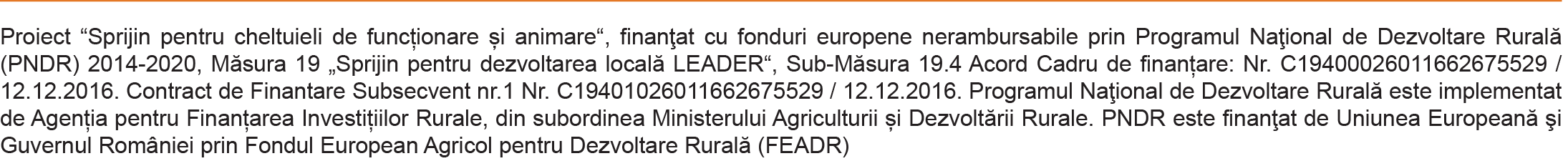 Alocarea pe sesiune si punctajul minimAlocarea pe sesiune si punctajul minim pe care trebuie să-l obțină un proiect pentru a putea fi finanțat vor fi mentionate in anunturile de lansare sesiuni, publicate la:http://galmmv.ro/finale-m33a/Documentele de accesare necesare Figură . Documentele de accesare/ dosarul proiectului (Dosarul Cererii de Finantare) – continut generalLa fiecare masura ghidul specific contine in anexe toate documentele de accesare necesare.Lista de anexe este prezentata la ultimul capitol al prezentului ghid.3.7.5 Cererea de finanțare – format depunere, 1 Original si 1 copie/conform cu originalul + CD/DVDCererea de finanțare se depune :în format letric (tiparit, semnat) în original – 1 exemplar si 1 exemplar Copie/Conform cu opriginalul, împreună cu formatul electronic  CD/DVD  – 1+ 1 exemplar, care va cuprinde scan-ul  cererii de finanțare cu toate documentele suport  si Cererea de Finantare CF in format editabil excel/word ) la sediul GALMMV.CAP. IV. CATEGORIILE DE BENEFICIARI ELIGIBILI  4.1. Beneficiarii eligibili, nominalizati in Fisa Masurii GALMMV sunt cei precizati la 2.1.5. Beneficiarii direcți pot fi entităţi juridice  Societati Comerciale, ONG uri care au ca domeniu de activitate, activitatea pentru care se solicita finanţarea, inclusiv GALMMV.Acestea sunt:Societate în nume colectiv – SNC (înfiinţată în baza Legii nr. 31/1990, cu modificările și completările ulterioare); Societate în comandită simplă – SCS (înfiinţată în baza Legii nr. 31/ 1990, cu modificările şi completările ulterioare); Societate pe acţiuni – SA (înfiinţată în baza Legii nr. 31/ 1990, cu modificările şi completările ulterioare); Societate în comandită pe acţiuni – SCA (înfiinţată în baza Legii nr. 31/ 1990, cu modificările şi completările ulterioare); Societate cu răspundere limitată – SRL (înfiinţată în baza Legii nr. 31/ 1990, cu modificările şi completările ulterioare); Societate comercială cu capital privat (înfiinţată în baza Legii nr. 15/ 1990, cu modificarile şi completările ulterioare); ONG uri care au ca domeniu de activitate, activitatea pentru care se solicita finanţareaBeneficiari indirecți sunt fermierii din teritoriul GALMMV cu potential de aderare la o schema de calitate, inclusiv alte persoane fizice/juridice-care indeplinesc conditiile de fermieri /exploatatie agricola4.2. MinimisConform cu R (UE) nr. 1407/2013 privind aplicarea art. 107 și 108 din Tratatul privind funcționarea Uniunii Europeneferitor la ajutoarele de minimisCAP.V. CONDITII MINIME OBLIGATORII PENTRU ACORDAREA SPRIJINULUI (Conformitate, Incadrare, Eligibilitate)5.1. 4 Pasi : conformitate, incadrare, eligibilitate, selectiePentru acordarea sprijinului Dosarul Cererii de Finatare se vor parcurge pasii urmatori (la GALMMV), de la depunere pina la faza proiect selectat sau neselectat.Figură 7. Primirea si verificarea proiectului la GALMMV (4 etape: conformitate, incadrare  eligibilitate, selectie )După etapa de selectie la GALMMV se depune Dosarul Original al Proiectului impreuna cu documentatie de evaluare GALMMV la AFIR,  exemplarul copie ramanand la beneficiar sau la GALMMV pentru arhivare.Reprezentanții GAL sau solicitanții pot depune la AFIR proiectele selectate de către GAL nu mai târziu de 15 zile lucratoare  de la Raportul de selecție întocmit de GAL sau Raport suplimentar (în cazul proiectelor eligibile fără finanțare (în așteptare), astfel încât să poată fi realizată evaluarea și contractarea acestora în termenul limită prevăzut de legislația în vigoare. , pag.24.Caseta .Raport de selectie FinalCererile de finanțare vor fi depuse la OJFIR pe raza căruia se implementează proiectul. În cazul în care proiectul este amplasat pe teritoriul mai multor județe, acesta va fi depus la structura județeană pe raza căruia investiția proiectului este predominantă din punct de vedere valoric. La depunerea proiectului la OJFIR trebuie să fie prezent solicitantul sau un împuternicit al acestuia. În cazul în care solicitantul dorește, îl poate împuternici pe reprezentantul GAL să depună proiectul, printr-un mandat sub semnătură privată. Pentru acele documente care rămân în posesia solicitantului, copiile depuse în Dosarul cererii de finanțare trebuie să conţină menţiunea „Conform cu originalulʺ. În vederea încheierii contractului de finanțare, solicitanții declarați eligibili vor trebui să prezinte obligatoriu documentele specifice precizate în cadrul cererii de finanțare în original, în vederea verificării conformității.5.2. Conformitatea și încadrarea proiectelor (Conform Fișa Conformitate și metodologie de verificare -Anexa 10 la Ghid) 5.2.1. Verificare Conformitate Administrativă: DocumentelePartea I – VERIFICAREA CONFORMITĂȚII DOCUMENTELORMetodologia completa este descrisa in Fisa de Conformitate, anexa la GHID5.2.2. Verificare Conformitate Administrativă: Incadrarea proiectului Partea a II a - VERIFICAREA ÎNCADRĂRII PROIECTULUISe verifica conform Fisa de conformitate-anexa 10, partea a II-a.Indicatori de Monitorizare Se verifica conform Fisa de conformitate-anexa 10, partea a II-a.5.3. Actiuni eligibile si neeligibile5.3.1. Actiuni eligibile si neeligibileSunt prezentate in Fisa Masurii, astfel:5.3.1.1. Actiuni EligibileActivități premergătoare aderării la o schemă de calitate europeană sau națională cum ar fi:Întocmirea și/sau depunerea dosarelor de aplicație sau acțiuni conexe acestei activități, animare, organizare întâlniri, culegere informații/date, elaborarea documentelor, etc .5.3.1.2. Acțiuni neeligibile Cheltuieli cu investițiile ce fac obiectul dublei finanțări care vizează aceleași costuri eligibile; cheltuieli în conformitate cu art. 69, alin (3) din R (UE) nr. 1303/2013 și anume: dobânzi debitoare; taxa pe valoarea adăugată, cu excepţia cazului în care aceasta nu se poate recupera în temeiul legislaţiei naţionale privind TVA-ul sau a prevederilor specifice pentru instrumente financiare; scheme ce fac obiectul Art. 29 din Reg. (EU) 1305/2013.5.3.2. Conditii minime de eligibilitate pentru acordarea sprijinului/Criterii Eligibilitate EGSolicitantul trebuie să se încadreze în categoria beneficiarilor eligibili; Proiectul trebuie să se realizeze în teritoriul GALMMV; Acțiunile din proiect trebuie să se adreseze persoanelor/producătorilor care activează în sectorul agricol, alimentar, silvic, ferme și exploatații agricole.5.4. Verificarea conditiilor de eligibilitate a proiectului Se va verifica conform Fisei de de verificare a Eligibilitatii Model GALMMV, anexa 11.5.4.1. Eligibilitatea solicitantului si proiectului Se va verifica conform Fisei de de verificare a Eligibilitatii Model GALMMV, anexa 11 la GHID5.4.2. Verificarea Verificarea Buget Indicativa Se va face conform Fisa Eligibilitate, anexa 11, partea a III-a. 5.4.3. Verificarea rezonabilitatii preturilorSe va face conform Fisa Eligibilitate, anexa 11, partea a III-a.5.4.4. Verificarea conditiilor artificialeSe va face conform Fisa Eligibilitate, anexa 11, partea a III-a.CAP.VI. CHELTUIELI ELIGIBILE SI NEELIGIBILExtras din În cadrul unui proiect cheltuielile pot fi eligibile şi neeligibile. Finanţarea va fi acordată doar pentru rambursarea cheltuielilor eligibile, cu o intensitate a sprijinului în conformitate cu Fişa Măsurii, după cum urmează: Valoarea maximă totala a sprijinului este de 18.000 EUR•	Rata sprijinului public nerambursabil este de 100% din totalul cheltuielilor •	Se vor aplica regulile de ajutor de minimis în vigoare, conform prevederilor Regulamentului UE nr. 1407/2013.•	Cheltuielile neeligibile vor fi suportate integral de către beneficiarul finanţării. 6.1. Cheltuielile eligibile specifice masuriiCheltuieli aferente derularii Activităților premergătoare aderării la o schemă de calitate europeană sau națională cum ar fi:•	Întocmirea și/sau depunerea dosarelor de aplicație sau acțiuni conexe acestei activități, animare, organizare întâlniri, culegere informații/date, elaborarea documentelor, etc.CHELTUIELI CU PERSONALUL PROIECTULUI (CAP.I)•	cheltuieli cu salariile și onorariile experților implicați în organizarea și realizarea proiectului (experți cheie, manager de proiect și alte categorii de personal). Experții cheie sunt definiți ca experți care desfășoară activitatea direct legată de atingerea obiectivelor proiectului. Aceste cheltuieli vor fi decontate experților, de către beneficiar, prin documentele de plată (ordin de plată), în baza contractelor încheiate cu aceștia, conform legislației în vigoare;•	cheltuieli privind transportul experților la acțiunile proiectului;-	cheltuieli privind cazarea experților la acțiunile proiectului;-	cheltuieli privind masa/ diurna experților la acțiunile proiectului.Cheltuielile cu transportul, cazarea și masa/diurna sunt eligibile strict pe durata de desfășurare a acțiunilor proiectului la care participă experții.Există două variante posibile pentru asigurarea personalului implicat în proiect:1. Experții implicați în derularea proiectelor angajați cu contract individual de muncă, în conformitate cu prevederile Codului Muncii, inclusiv cu respectarea timpului de muncă și timpului de odihnă, caz în care este eligibilă plata salariilor acestora. În acest caz, acești experți sunt exclusiv persoane fizice. Sunt eligibile pentru ajutor financiar inclusiv costurile cu toatetaxele și impozitele aferente salariilor personalului angajat de prestator cu contract de muncă, cu condiția ca acestea să fie plătite doar pentru zilele efectiv lucrate de expert pentru proiect.2. Experții implicați în derularea proiectului în baza unor contracte de prestări servicii cu entități fără personalitate juridică, respectiv PFA/II, situație în care plata se va realiza pe bază de factură, aceasta reprezentând onorariul, care include și cheltuielile de transport, cazare și masă. În acest caz, modalitatea de plată a contribuțiilor către bugetul de stat este în responsabilitatea expertului care a prestat serviciul respectiv (PFA sau II).Plafoanele prevăzute în Baza de date cu prețuri maximale pentru proiectele finanțate prin LEADER pentru salarii, respectiv onorarii pentru personalul implicat în proiect nu includ cheltuielile de transport, cazare și masă.Toate cheltuielile de mai sus necesită procedură de achiziții, cu excepția:- cheltuielilor cu plata personalului implicat in proiect indiferent de forma de retribuire a acestuia;- cheltuielilor de cazare, atunci când nu se externalizează. În acest caz, decontarea acestora se va realiza cu respectarea baremurilor impuse de HG nr. 714/2018, privind drepturile şi obligaţiile personalului autorităţilor şi instituţiilor publice pe perioada delegării şi detaşării în altă localitate, precum şi în cazul deplasării în interesul serviciului;- cheltuielilor cu diurna;- cheltuielilor de transport, atunci când nu se externalizează. În acest caz, decontarea acestora se va realiza cu respectarea baremurilor impuse de HG nr. 714/2018, privind drepturile şi obligaţiile personalului autorităţilor şi instituţiilor publice pe perioada delegării şi detaşării în altă localitate, precum şi în cazul deplasării în interesul serviciului.CHELTUIELILE PENTRU DERULAREA PROIECTULUI (Cap.II)- cheltuieli privind transportul participanților la acțiunile proiectului;- cheltuieli privind cazarea participanților la acțiunile proiectului;- cheltuieli privind masa participanților la acțiunile proiectului;- cheltuieli pentru servicii de traducere și interpretare;- cheltuieli pentru închirierea de spații adecvate (care includ costurile utilităților) pentru derularea activităților proiectului;- cheltuieli pentru închirierea de echipamente și logistică pentru derularea acțiunilor în cadrul proiectului;- cheltuieli cu aplicații software adecvate activității descrise în proiect;- cheltuieli pentru achiziția de materiale didactice și/ sau consumabile pentru derularea activităților proiectului;- cheltuieli cu materiale de informare și promovare utilizate în acțiunile proiectului (memory stick, bloc-notes, pix, pliante, afișe, broșuri, banner, geantă umăr, mapă de prezentare, suport de curs, inclusiv pagină web, materiale audio și video, promovare platită prin social media și alte rețele de publicitate, radio și televiziune, personalizare echipamente, personalizare auto, etc);- cheltuieli cu plata auditorului;- alte cheltuieli pentru derularea proiectului (cheltuieli poștale/ de curierat, cheltuieli de telefonie).Toate cheltuielile de mai sus necesită procedură de achiziții, cu excepția:- cheltuielilor pentru închirierea de spații adecvate (care includ costurile utilităților) pentru derularea activităților proiectului (se realizează în baza unui Contract de închiriere, care nu necesită procedură de achiziții);- cheltuielilor de cazare, atunci când nu se externalizează. În acest caz, decontarea acestora se va realiza cu respectarea baremurilor impuse de HG nr. 714/2018, privind drepturile şi obligaţiile personalului autorităţilor şi instituţiilor publice pe perioada delegării şi detaşării în altă localitate, precum şi în cazul deplasării în interesul serviciului;- cheltuielilor de transport, atunci când nu se externalizează. În acest caz, decontarea acestora se va realiza cu respectarea baremurilor impuse de HG nr. 714/2018, privind drepturile şi obligaţiile personalului autorităţilor şi instituţiilor publice pe perioada delegării şi detaşării în altă localitate, precum şi în cazul deplasării în interesul serviciului;- cheltuielilor poștale/ de curierat.6.2. Cheltuieli neeligibile generale Cheltuielile neeligibile vor fi suportate integral de către beneficiarul finanțării.Cheltuielile neeligibile generale sunt:• cheltuielile cu investițiile;• cheltuielile pentru activitățile de informare/ promovare a vinurilor de calitate finanțate din fonduri F.E.G.A;• cheltuielile pentru acțiunile de informare și de promovare referitoare la mărci comerciale;• cheltuielile care nu servesc exclusiv obiectivelor proiectului.6.4. Clarificari TVA CAP.VII.SELECTIA PROIECTELOR7.1. Selectia proiectelor Selectia proiectelor se va face conform cu Manualul de Proceduri GALMMV    , cap. III, 3.7. Selecţia proiectelor, publicat la . In conformitate cu Logica Interventiior prezentata in SDL  , CAPITOLUL IV: Obiective, priorităţi și domenii de intervenție, pentru Masura M3_Scheme de Calitate indicatorii LEADER si cei ai GALMMV sunt cei din tabelul urmator:7.2. Indicatori LEADER si indicatori LocaliTabel 8. Logica Interventiei /Indicatori GALMMV vs. Indicatori LEADER (Extras SDL, Cap. IV)7.3. Principii si criterii de selectie a proiectuluiIn conformitate cu SDL, Cap. IV: Obiective, priorităţi și domenii de intervenție, Logica strategiei este prezentata in figura urmatoare si este la baza definirii criteriilor de selectie pentru scheme de calitate.Figură 8. Logica strategiei, caracterul integrator, 3 niveleCaracterul integrat și inovator al strategiei: Plecând de la orientările privind dezvoltarea locală plasată sub responsabilita-tea comunității (DLRC) pentru actorii locali, pag.31: Inovarea poate implica servicii noi, produse noi și moduri noi de a face lu-crurile în context local, ne-am propus să abordăm de jos în sus nevoile locale, începând cu nevoia de a avea infrastructuri locale de transport la scară mică (drumuri comunale, trotuare, benzi pentru biciclete, etc.) care să poată fi folosite şi în dezvoltarea economico-socială şi de mediu, recreând vaduri comerciale rurale (legături între zone de interes locale) şi antreprenorii şi fermi-erii (producătorii locali şi produse locale de calitate). Schimbările majore aşteptate sunt legate de acest proiect emblematic de la care să se declanşeze un efect „de bulgăre de zăpadă” asupra schimbărilor pe care comunitatea dorește să le obțină: reducerea sărăciei, un teritoriu dezvoltat inteligent, economic şi social, un mediu mai atractiv şi o cultură inclusivă faţă de comunităţilor în risc de excluziune socială ridicată în special populaţia de etnie romă.  Criteriile de selectie sunt conforme cu Fisa Tehnica a masurii si se evalueaza verifica conform cu Anexa Nr. 12 Fisa Selectie la Ghid Masura M3/3ACriterii SelectieCriterii LEADER - Locuri de muncă nou create –Nu e cazulCriterii specifice măsurii: Indicatori  LEADER: Cheltuieli publice totale =18.000 EURNumărul de exploatații agricole (fermieri definiți conform Art.4 din Reg EU 1307/2013) sprijinite.Indicatori specifici măsurii: CS1.Număr  dosare de aplicație întocmite în timpul activităților pregătitoare;CS2.Număr  dosare de aplicație depuse în timpul activităților pregătitoare;CS3.Număr de alte activități premergătoare/conexe aderării la o schemă de calitate europeană sau națională  propusă (în afara întocmirii și depunerii dosarelor);CS4.Număr de exploatații agricole care beneficiază de activitățile premergătoare propuse;CS5.Număr de exploatații agricole care au fost/sunt beneficiare de finanțare pe alte măsuri GALMMV.Tabel 9. Selectie/Punctaje min/MAX La egalitate de punctaje se aplica criteriile de departajare urmatoarele: Tabel 10. Departajate proiecte la punctaje egaleMetodologia procesului de selectie este detaliata in Fisa de Selectie, anexa 12.7.4. Rapoartele de selectie Rapoartele se întocmesc de către Expertul 2, care primește de la Expertul 1 lista cererilor de finanțare verificate și întocmește Rapoartele de selecție intermediare pentru fiecare măsură la care adaugă Cererile de Finanțare. (Regula de verificare 4 Ochi) Acestea vor fi selectate de către un Comitet de Selecție, format din membrii parteneriatului. La selecția proiectelor, se va aplica regula „dublului cvorum”, respectiv pentru validarea voturilor, este necesară prezența a cel puțin 50% din parteneri, din care peste 50% să fie din mediul privat și societate civilă, organizațiile din mediul urban reprezentând mai puțin de 25%. După ședința Comitetului de Selecție, Expertul 2 întocmește Rapoartele de selecție finale pentru fiecare măsură. Rezultatele procesului de selecție se consemnează în Raportul de selecție. Acesta va fi semnat de către toți membrii prezenți ai Comitetului de Selecție (reprezentanți legali sau alte persoane mandatate în acest sens de către respectivele entități juridice, în conformitate cu prevederile statutare), specificându-se apartenența la mediul privat sau public – cu respectarea precizărilor din PNDR, ca partea publică să reprezinte mai puțin de 50%, iar organizațiile din mediul urban să reprezinte mai puțin de 25%. De asemenea, Raportul de selecție va prezenta semnătura reprezentantului CDRJ, care supervizează procesul de selecție. Avizarea Raportului de selecție de către reprezentantul CDRJ reprezintă garanția faptului că procedura de selecție a proiectelor s-a desfășurat corespunzător și s-au respectat principiile de selecție din fișa măsurii din SDL, precum și condițiile de transparență care trebuiau asigurate de către GAL. Raportul de selecție va fi datat, avizat și de către Președintele GAL/Reprezentantul legal al GAL sau de un alt membru al Consiliului Director al GAL mandatat în acest sens. Toate verificările efectuate de către evaluatori vor respecta principiul de verificare “4 ochi”, respectiv vor fi semnate de către doi experți. Fiecare persoană implicată în procesul de evaluare și selecție a proiectelor de la nivelul GAL (evaluatori, membrii Comitetului de Selecție și membrii Comisiei de soluționare a contestațiilor) are obligația de a respecta prevederile OUG nr. 66/2011, cu modificările și completările ulterioare referitoare la evitarea conflictului de interese și prevederile Cap. XII al SDL – ”Descrierea mecanismelor de evitare a posibilelor conflicte de interese conform legislației naționale”. În acest sens, premergător procesului de evaluare și selecție, persoanele de la nivelul GAL (inclusiv experții cooptați, în cazul externalizării serviciilor de evaluare) implicate în acest proces vor completa o declarație pe proprie răspundere privind evitarea conflictului de interese, în care trebuie menționate cel puțin următoarele aspecte: - Numele și prenumele declarantului; - Funcția deținută la nivel GAL (nu se aplică în cazul externalizării); - Rolul în cadrul procesului de evaluare; - Luarea la cunoștință a prevederilor privind conflictul de interese, așa cum este acesta prevăzut la art. 10 și 11 din OUG nr. 66/2011, Secțiunea II – Reguli în materia conflictului de interes ;Asumarea faptului că în situația în care se constată că această declaraţie nu este conformă cu realitatea, persoana semnatară este pasibilă de încălcarea prevederilor legislaţiei penale privind falsul în declaraţii. Dacă pe parcursul implementării strategiei, în cadrul procesului de evaluare și selecție la nivelul GAL a unor proiecte, apar situații generatoare de conflict de interese, expertul GAL/expertul cooptat este obligat să se abțină de la luarea deciziei sau participarea la luarea unei decizii și să informeze managerul GAL, în vederea înlocuirii cu un alt expert evaluator. Dacă, în urma verificărilor ulterioare, realizate de departamentele AFIR/DGDR AM PNDR/MADR se constată că nu s-au respectat regulile de evitare a conflictului de interese, așa cum sunt definite în legislația în vigoare, proiectul respectiv va fi declarat neeligibil, iar dacă a fost finanțat se va proceda la recuperarea sumelor conform legislației în vigoare.7.5. Rapoarte finale de selecție După încheierea procesului de evaluare și a etapei de soluționare a contestațiilor (dacă este cazul) Comitetul de Selecție va întocmi un Raport Final de Selecție în care vor fi înscrise proiectele retrase, cele neeligibile, cele eligibile neselectate și cele eligibile selectate, valoarea acestora și numele solicitanților, cu evidențierea celor selectate în urma soluționării contestațiilor. Raportul Final de Selecție va fi semnat și aprobat de către toți membrii prezenți ai Comitetului de Selecție și publicat pe pagina proprie de web și afișat la sediul GAL .Toate verificările efectuate de către angajații GAL vor respecta principiul de verificare „4 ochi”, respectiv vor fi semnate de către 3 angajați – un angajat completează/intocmeste, un angajat care verifică, unul care aproba (de regula managerul GALMMV) si un organism de supervizare (Comisie Selectie/Contestatii, Colegiul Director al GALMMV sau Adunarea Generala a Asociatilor – dupa caz) Toate fișele de verificare vor fi semnate numai de către angajații GAL, chiar dacă pentru efectuarea verificărilor aceștia au beneficiat de consultanță sau suport tehnic extern.7.6. Conflictul de intereseConform cu SDL GALMMV, cap. XII (GALMMV_SDL):Descrierea mecanismelor de evitare a posibilelor conflicte de interese conform legislației naționale În Strategia de Dezvoltare GALMMV 2014-2020 prin ROF 2016 se prevăd mecanisme de evitare a conflictelor de interese potenţiale şi a incompatibilităţilor conform cu legislaţia europeană şi naţională.Conform Ordinului 567-19.06.2013 a MFE pentru aprobarea codului de conduită privind evitarea situaţiilor de incompatibilitate şi conflict de interese de către personalul implicat în gestionarea programelor finanţate din fonduri europene nerambursabile, s-au identificat următoarele situaţii potenţial generatoare de conflicte de interese şi incompatibilităţi, precum şi soluţiile pentru evitarea şi sancţionarea acestora conform normelor aprobate prin HG nr. 875/2011 Tabel 11.Mecanisme evitare conflict de interese Conform SDL Toate verificările efectuate de către evaluatori (fie că sunt experți externalizați sau experți GAL) vor respecta principiul de verificare “4 ochi”, respectiv vor fi semnate de către doi experți. În cazul serviciilor de evaluare externalizate, fișele de verificare vor fi semnate și de către experții GAL.Fiecare persoană implicată în procesul de evaluare și selecție a proiectelor de la nivelul GAL (evaluatori, membrii Comitetului de Selecție și membrii Comisiei de soluționare a contestațiilor) are obligația de a respecta prevederile OUG nr. 66/2011, cu modificările și completările ulterioare referitoare la evitarea conflictului de interese și prevederile Cap. XII al SDL – ”Descrierea mecanismelor de evitare a posibilelor conflicte de interese conform legislației naționale”.În acest sens, premergător procesului de evaluare și selecție, persoanele de la nivelul GAL (inclusiv experții cooptați, în cazul externalizării serviciilor de evaluare) implicate în acest proces vor completa o declarație pe proprie răspundere privind evitarea conflictului de interese, în care trebuie menționate cel puțin următoarele aspecte:- Numele și prenumele declarantului;- Funcția deținută la nivel GAL (nu se aplică în cazul externalizării);- Rolul în cadrul procesului de evaluare;- Luarea la cunoștință a prevederilor privind conflictul de interese, așa cum este acesta prevăzut la art. 10 și 11 din OUG nr. 66/2011, Secțiunea II – Reguli în materia conflictului de interes;- Asumarea faptului că în situația în care se constată că această declaraţie nu este conformă cu realitatea, persoana semnatară este pasibilă de încălcarea prevederilor legislaţiei penale privind falsul în declaraţii.Dacă pe parcursul implementării strategiei, în cadrul procesului de evaluare și selecție la nivelul GAL a unor proiecte, apar situații generatoare de conflict de interese, expertul GAL/expertul cooptat este obligat să se abțină de la luarea deciziei sau participarea la luarea unei decizii și să informeze managerul GAL, în vederea înlocuirii cu un alt expert evaluator.Dacă, în urma verificărilor ulterioare, realizate de departamentele AFIR/DGDR AM PNDR/MADR se constată că nu s-au respectat regulile de evitare a conflictului de interese, așa cum sunt definite în legislația în vigoare, proiectul respectiv va fi declarat neeligibil, iar dacă a fost finanțat se va proceda la recuperarea sumelor conform legislației în vigoare.7.7. Selectia Proiectelor GAL are obligația să realizeze selecția proiectelor aferente tuturor măsurilor incluse în SDL selectată de către DGDR AM PNDR, în conformitate cu prevederile din procedura proprie de evaluare și selecție. GAL-urile vor evalua documentele și vor selecta proiectele, pe baza principiilor de selecție aprobate în SDL, în cadrul unui proces public (transparent) de selecție. Pentru fiecare măsură, GAL-urile vor elabora criterii de selecție adecvate specificului local, în baza principiilor de selecție precizate în SDL. Conform prevederilor art. 34 din Reg. (UE) nr. 1303/2013, GAL are obligația de a-și asuma evaluarea și selecția proiectelor, prin semnarea de către cel puțin doi angajați GAL a fișelor de evaluare și selecție a proiectelor depuse la GAL, inclusiv în cazul în care sunt externalizate activitățile de evaluare. Constituie o excepție măsurile la care GAL este solicitant, caz în care externalizarea serviciului de evaluare către o entitate independentă este obligatorie, iar fișele de evaluare și selecție vor fi completate de entitatea care a realizat evaluarea.Pentru toate proiectele evaluate la nivelul GAL, evaluatorii vor verifica conformitatea și eligibilitatea proiectelor și vor acorda punctajele aferente fiecărei cereri de finanțare. Toate verificările se realizează în baza fișelor de verificare elaborate la nivelul GAL, datate și semnate de către cel puțin doi angajați ai GAL cu atribuții în acest sens, pentru respectarea principiului de verificare “4 ochi” și confidențialitatea datelor din cadrul proiectului.Comitetul de selecție al GAL trebuie să se asigure de faptul că proiectul ce urmează a primi finanțare răspunde obiectivelor propuse în SDL, corespunde cu specificul măsurii respective, se încadrează în valoarea maximă acordată pe proiect și, de asemenea, de faptul că implementarea proiectului reprezintă o prioritate în vederea implementării strategiei. Selecția proiectelor se face aplicând regula de „dublu cvorum”, respectiv pentru validarea voturilor, este necesar ca în momentul selecției să fie prezenți peste 50% din membrii Comitetului de Selecție, din care peste 50% să fie din mediul privat și societatea civilă, iar organizațiile din mediul urban să reprezinte mai puțin de 25%. Pentru verificarea aplicării unei proceduri de selecție corecte, la întâlnirile Comitetului de Selecție vor lua parte și reprezentanții CDRJ: responsabilul cu monitorizarea activității GAL-ului respectiv și coordonatorul CDRJ sau un consilier desemnat de coordonator.Rezultatele procesului de selecție se consemnează în Raportul de selecție. Acesta va fi semnat și aprobat de către toți membrii prezenți ai Comitetului de Selecție, specificându-se apartenența la mediul privat sau public, rural sau urban – cu respectarea procentelor minime obligatorii. Reprezentantul CDRJ avizează Raportul de selecție asigurându-se de faptul că procedura de selecție a proiectelor s-a desfășurat corespunzător, s-au respectat criteriile de eligibilitate și principiile de selecție din fișa măsurii din SDL și condițiile de transparență aplicate de GAL (inclusiv în cazul prelungirii sesiunii de depunere). Raportul de selecție va fi avizat și de către Președintele GAL/Reprezentantul legal al GAL sau de un alt membru al Consiliului Director al GAL mandatat în acest sens. Dacă unul dintre parteneri - persoană juridică membră în Comitetul de selecție – își schimbă reprezentantul legal/persoana mandatată de persoana juridică, noul reprezentant legal/persoana mandatată de persoana juridică va înlocui persoana desemnată inițial să reprezinte partenerul respectiv în Comitetul de selecție, fără a fi necesare alte aprobări.GAL va derula procesul de evaluare și selecție în conformitate cu procedura internă – aprobată de organele de conducere ale GAL (conform prevederilor statutare). Procedura internă va fi postată pe site-ul GAL și va prezenta în detaliu (cu etape și termene) procedura specificată în SDL.Procedura internă va fi postată pe site-ul GAL și va prezenta în detaliu (cu etape și termene) procedura specificată în SDL.Etapele procesului de evaluare și selecție se vor desfășura conform procedurii interne a GAL, astfel încât să se asigure un proces transparent și nediscriminatoriu, care oferă posibilitatea solicitanților de a depune contestații asupra rezultatului evaluării și selecției.Etapa I: După evaluarea proiectelor, la nivelul GAL se elaborează și se publică Raportul de selectie al proiectelor, care include proiectele eligibile și selectate, proiectele eligibile și neselectate, proiectele neeligibile și proiectele retrase. Dacă nu există proiecte neeligibile sau eligibile și neselectate și atunci când valoarea totală a proiectelor eligibile este mai mică sau egală cu alocarea financiară a apelului de selecție respectiv, deoarece nu există condiții care să conducă la contestarea rezultatului procesului de evaluare și selecție, GAL Maramures Vest va exclude din flux etapa de raport intermediar și perioada de primire a contestațiilor și va elabora direct Raport de Selecție Final.În cazul în care după parcurgerea perioadei de contestații nu intervin modificări în ceea ce privește Raportul intermediar de selecție, se poate reîntruni Comitetul de selecție în vederea aprobării unui Raport de selecție final sau GAL poate emite o Notă asumată și semnată de Președintele/ Reprezentantul legal al GAL (sau o persoană mandatată în acest sens) în care vor fi descrise toate etapele procedurii de evaluare și selecție aplicată și faptul că, după parcurgerea tuturor etapelor, asupra Raportului intermediar de selecție nu au intervenit modificări, acesta devenind Raport final de selectie la data semnării Notei. În acest caz, termenul de 15 zile lucrătoare de depunere a proiectelor la AFIR se calculează de la data Notei. Etapa II: perioada de depunere și de soluționare a contestațiilor.În a doua etapă (dacă se depun contestații), se publică Raportul intermediar de selecție/soluționare a contestațiilor (document denumit în conformitate cu prevederile din cap. XI din SDL), care include: Statutul inițial al proiectului, Statutul proiectului în urma instrumentării contestației și implicit Rezultatul Contestației, însoțit de decizie (admis sau respins).Etapa III: se elaborează și se publică Raportul de selecție, care include toate proiectele eligibile și selectate, proiectele eligibile și neselectate, proiectele neeligibile, inclusiv cele soluționate în urma contestațiilor (dacă e cazul) și proiectele retrase. Prezența membrilor Comitetului de selecție este obligatorie la momentul aprobării Raportului de Selecție (intermediar, final, suplimentar), când de asemenea trebuie asigurată și prezența reprezentanților CDRJ.Dacă pe o anumită măsură/componentă a măsurii s-au constituit sume disponibile provenite în urma rezilierii contractelor de finanțare/din economii realizate la finalizarea contractelor de finanțare, sume neangajate ca urmare a neîncheierii contractelor, sume rezultate prin declararea ca neeligibile la nivelul AFIR a unor proiecte eligibile și selectate la nivelul GAL, sume rezultate din realocări financiare, și există o listă cu proiecte în așteptare ca urmare a ultimei sesiuni lansate, acestea pot fi finanțate în baza unui Raport de Selecție Suplimentar. Emiterea Raportului de selecție suplimentar se realizează cu respectarea condițiilor impuse în cazul Raportului de Selecție (avizarea de către CDRJ și asigurarea transparenței) și va cuprinde mențiuni privind sursa de finanțare și proiectele selectate. Elaborarea și aprobarea Raportului de selecție suplimentar se va realiza în aceleași condiții ca și pentru Raportul de selecție.Prezența membrilor Comitetului de selecție este obligatorie la momentul aprobării Raportului de Selecție (intermediar, final, suplimentar), când de asemenea trebuie asigurată și prezența reprezentanților CDRJ.Atenție! Depunerea proiectelor selectate de GAL la AFIR este condiționată de avizarea Apelului de Selecție și a Raportului de Selecție de către reprezentantul/reprezentanții CDRJ.După verificarea procesului de selecție și completarea formularului de verificare aferent, reprezentanții CDRJ vor aviza și vor scrie pe Raportul de selecție următoarele:”Au fost respectate principiile de selecție din fișa măsurii din SDL, precum și măsurile minime obligatorii de publicitate a apelului de selecție”. Alături de semnătură, se precizează în clar numele şi calitatea persoanelor avizatoare. În cazul nerespectării acestor măsuri, precum și în cazul nerespectării principiilor de selecție, nu se avizează respectivul Raport de selecție.În cazul în care în urma derulării unei sesiuni nu a fost depus nici un proiect, GAL va înștiința CDRJ asupra acestui fapt. În această situație nu se va emite Raport de selecție.Fiecare persoană implicată în procesul de evaluare și selecție a proiectelor de la nivelul GAL (evaluatori, membrii Comitetului de Selecție și membrii Comisiei de soluționare a contestațiilor) are obligația de a respecta prevederile OG nr. 66/2011 privind evitarea conflictului de interese și prevederile Cap. XII al SDL – ”Descrierea mecanismelor de evitare a posibilelor conflicte de interese conform legislației naționale”.7.8. Contestatii. Procedura de evaluare/selectie/contestatii/etapeContestațiile privind rezultatele evaluării proiectelor vor fi depuse la sediul GALMMV  în maxim 5 zile lucrătoare de la postarea pe pagina de internet GAL a Raportului de selecție final. Cele 5 zile lucrătoare se calculează luând în calcul inclusiv ziua postării pe pagina de internet a GAL și inclusiv ziua trimiterii contestației. Analiza contestațiilor se va face de către Comisia de Soluționare a Contestațiilor și se va publica pe site-ul Gal-ului: www.galmmv.ro  în 15 zile lucrătoare de la data depunerii ultimei contestații..Contestațiile depuse în afara termenului prevăzut mai sus se resping.Un solicitant poate transmite o singură contestație aferentă unui proiect. Vor fi considerate contestații și analizate doar acele solicitări care contestă elemente legate de eligibilitatea proiectului depus și/ sau valoarea proiectului declarată eligibilă/ valoarea sau intensitatea sprijinului public acordat pentru proiectul depus.Etapa I: După evaluarea proiectelor, la nivelul GAL se elaborează și se publică Raportul de evaluare al proiectelor, care include proiectele eligibile și selectate, proiectele eligibile și neselectate, proiectele neeligibile și proiectele retrase.Etapa II: perioada de depunere și de soluționare a contestațiilor.În a doua etapă (dacă se depun contestații), se publică Raportul intermediar de selecție/soluționare a contestațiilor (document denumit în conformitate cu prevederile din cap. XI din SDL), care include: Statutul inițial al proiectului, Statutul proiectului în urma instrumentării contestației și implicit Rezultatul Contestației, însoțit de decizie (admis sau respins).Etapa III: se elaborează și se publică Raportul de selecție, care include toate proiectele eligibile și selectate, proiectele eligibile și neselectate, proiectele neeligibile, inclusiv cele soluționate în urma contestațiilor (dacă e cazul) și proiectele retrase.Prezența membrilor Comitetului de selecție este obligatorie la momentul aprobării Raportului de Selecție (intermediar, final, suplimentar), când de asemenea trebuie asigurată și prezența reprezentanților CDRJ.Dacă după parcurgerea perioadei de contestații nu intervin modificări în ceea ce privește Raportul intermediar de selecție, se poate reîntruni Comitetul de Selecție în vederea aprobării Raportului de Selecție final sau GAL poate emite o Notă asumată și semnată de președintele /reprezentantul legal GAL (sau o persoană mandată în acest sens) în care vor fi descrise toate etapele procedurii de evaluare și selecție aplicată și faptul că, după parcurgerea tuturor etapelor, asupra Raportului Intermediar de Selecție nu au intervenit modificări, acesta devenind Raport final de selecție la data semnării Notei. GAL are obligația de a atașa această Notă la documentele emise de GAL care însoțesc proiectele selectate depuse la AFIR, precum și de a transmite o copie scanată a acesteia către CDRJ spre informare.CAP. VIII. VALOAREA SPRIJINULUI NERAMBURSABIL8.1. Valoarea maximă a sprijinului total este de 6.000 EUR/proiectCheltuieli publice totale: 18.000 EUR 8.2. Intensitatea sprijinului nerambursabil este de 100% CAP. IX. Completarea, depunerea și verificarea dosarului cererii de finanțare9.1. Cererea de finantare /completareModelul Cererii de Finantare este atasat Ghidului de Finantare.Trebuie completate toate capitolele si actualizat cuprinsul pentru a avea o numerotare corecta a paginilor.9.2. Completarea anexelor obligatorii Este necesara si completarea anexelor obligatorii indicate la Cap.16.2 9.3. Depunerea si verificarea proiectelor  Completarea, depunerea, verificarea și Selectia proiectelor se va face conform cu Manualul de Proceduri GALMMV, cap. III, 3.7. Selecţia proiectelor, publicat la . Figură 9. Primirea si verificarea proiectuluiPentru toate proiectele evaluate la nivelul GAL, evaluatorii, stabiliți cu respectarea prevederilor SDL, vor verifica eligibilitatea proiectelorîndeplinirea principiilor de selecție și vor acorda punctajele aferente fiecărei cereri de finanțare. Toate verificările se realizează pe evaluări documentate, în baza unor fișe de verificare elaborate la nivelul GAL, datate și semnate de experții evaluatori angajați de GAL. În cazul externalizării serviciilor de evaluare, prestatorul își va asuma completarea fișelor de evaluare prin semnarea acestora și transmiterea prin proces verbal de recepție, însă responsabilitatea finală a evaluării rămâne la evaluatorii angajați ai GAL care vor elabora, data și semna fișele de evaluare care vor fi depuse împreună cu proiectul la structura AFIR responsabilă.Pentru toate proiectele depuse în cadrul Sub-măsurii 19.2 se vor respecta prevederile aplicabile (în funcție de tipul de proiect) din cadrul HG nr. 226/2015, cu modificările și completările ulterioare, privind stabilirea cadrului general de implementare a măsurilor PNDR, inclusiv, după caz, prevederile Schemei de ajutor de minimis - “Sprijin pentru implementarea acțiunilor în cadrul strategiei de dezvoltare locală” care se aprobă prin ordin al ministrului agriculturii și dezvoltării rurale. GAL poate să solicite beneficiarului clarificări referitoare la îndeplinirea condiţiilor de eligibilitate şi selecţie, dacă este cazul. Nu se vor lua în considerare  clarificările de natură să modifice datele inițiale ale proiectului depus. Clarificările admise de GAL vor face parte integrantă din Cererea de finanțare și vor fi luate în considerare și de experții AFIR, în cazul în care proiectul va fi selectat.Selecția proiectelor se efectuează de către GAL și parcurge, în mod obligatoriu, toate etapele prevăzute în Cap. XI al SDL – ”Procedura de evaluare și selecție a proiectelor depuse în cadrul SDL” aprobată de către DGDR AM PNDR, inclusiv etapa de soluționare a contestațiilor. În situația în care verificarea îndeplinirii unuia sau mai multor criterii de eligibilitate presupune utilizarea de către experții evaluatori ai GAL a unor documente/ baze de date de uz intern ale Agenției (de ex.: Registrul debitorilor, Buletinul Procedurilor de Insolvență etc.), se va proceda astfel:GAL va transmite o solicitare către OJFIR de care aparține, prin care va solicita informațiile menționate în cadrul fișelor de evaluare specifice, necesare evaluării proiectelor;experții Serviciului LEADER și Investiții Non-agricole din cadrul OJFIR vor efectua verificările prin accesarea documentelor/ bazelor de date ale AFIR și vor comunica GAL rezultatele în termen de maxim 2 (două) zile de la data înregistrării solicitării, prin intermediul unei adrese de transmitere, Formularul nr. 2 din Secțiunea II – „Formulare” din cadrul prezentului Manual de procedură.Selecția proiectelor se face aplicând regula de „dublu cvorum”, respectiv pentru validarea voturilor este necesar ca în momentul selecției să fie prezenți cel puțin 50% din membrii Comitetului de Selecție, din care peste 50% să fie din mediul privat și societatea civilă, organizațiile din mediul urban reprezentând mai puțin de 25%. Pentru transparența procesului de selecție a proiectelor, la aceste selecții va lua parte și un reprezentant al Ministerului Agriculturii și Dezvoltării Rurale din cadrul Compartimentului de Dezvoltare Rurală Județeană.Toate verificările efectuate de către evaluatori vor respecta principiul de verificare “4 ochi”, respectiv vor fi semnate de către doi experți angajați în cadrul GAL. În situația în care GAL este beneficiar (al unor operațiuni ce vizează minorități, infrastructură socială și broadband), verificarea se va realiza de către experții entității către care au fost externalizate serviciile de evaluare, cu respectarea principiului ”4 ochi”. Fiecare persoană implicată în procesul de evaluare și selecție a proiectelor de la nivelul GAL (evaluatori, membrii Comitetului de Selecție și membrii Comisiei de soluționare a contestațiilor) are obligația de a respecta prevederile OUG nr. 66/2011, cu modificările și completările ulterioare, privind evitarea conflictului de interese și prevederile Cap. XII al SDL – ”Descrierea mecanismelor de evitare a posibilelor conflicte de interese conform legislației naționale”. În acest sens, premergător procesului de evaluare și selecție, persoanele implicate de la nivelul GAL (inclusiv experții cooptați, în cazul externalizării serviciilor de evaluare) vor completa o declarație pe proprie răspundere privind evitarea conflictului de interese, care să conțină minim aspectele precizate în cadrul Ghidului de implementare. În cazul în care experții OJFIR/ CRFIR care verifică încadrarea proiectului constată că în Declarațiile pe propria răspundere nu sunt menționate toate aspectele solicitate, proiectul va fi declarat neconform. Dacă, în urma verificărilor ulterioare, realizate de departamentele AFIR/ DGDR AM PNDR/ MADR se constată că nu s-au respectat regulile de evitare a conflictului de interese, așa cum sunt definite în legislația în vigoare, proiectul va fi declarat neeligibil, iar dacă a fost finanțat se va proceda la recuperarea sumelor conform legislației în vigoare.În momentul depunerii la structurile teritoriale ale AFIR (SLIN – OJFIR), proiectele selectate vor avea atașate obligatoriu Raportul de selecție și Raportul de contestații (dacă este cazul), emise de GAL și avizate de CDRJ și toate fișele de verificare (eligibilitate, criterii de selecție, verificare pe teren – dacă este cazul), însoțite de F2 – Formular de verificare a apelului de selecție avizat de CDRJ, F3 – Formular de verificare a procesului de selecție avizat de CDRJ și de copiile declarațiilor privind evitarea conflictului de interese. CAP. X. CONTRACTAREA FONDURILOR Aceasta faza nu intra in atributiile GALMMV, nefiind tratata in Manual de Proceduri GALMMV.. In consecinta ea va avea ca referinta documentara Manualul de procedura sM 19.2 AFIR     , din care citam partea de contractare a fondurilor: Sectiunea I Procedura 8. Contractarea.10.1. Depunerea dosarului de finantare la AFIR (dupa evaluarile de la GALMMV)Reprezentanții GAL sau solicitanții pot depune la AFIR proiectele selectate de către GAL nu mai târziu de 15 (cincisprezece) zile lucratoare  de la data emiterii Raportului de selecție, respectiv, dacă este cazul, a Raportului de Contestații/ Raportului suplimentar (în cazul proiectelor în așteptare finanțate ca urmare a sumelor disponibile provenite în urma rezilierii contractelor de finanțare, din economii realizate la finalizarea contractelor de finanțare, sume neangajate ca urmare a neîncheierii contractelor, sume rezultate prin declararea ca neeligibile la nivelul AFIR a unor proiecte declarate eligibile si selectate de către GAL sau rezultate din realocări financiare aprobate de către DGDR AM PNDR)  întocmit de GAL, astfel încât să se poată realiza evaluarea și contractarea acestora în termenul limită prevăzut de legislația în vigoare. MADR și instituțiile subordonate nu își asumă responsabilitatea contractării unor proiecte în afara termenelor prevăzute de regulamentele europene și legislația națională.Cererile de finanțare vor fi depuse la OJFIR pe raza căruia se implementează proiectul.  În cazul în care proiectul este amplasat pe teritoriul mai multor județe, acesta va fi depus la structura județeană pe raza căreia investiția proiectului este predominantă din punct de vedere valoric	La depunerea proiectului la OJFIR trebuie să fie prezent solicitantul sau un împuternicit al acestuia (care poate fi inclusiv reprezentantul legal al GAL sau unul din angajații GAL), printr-un mandat sub semnătură privată.Cererea de finanțare se depune în format letric în original – 1 exemplar și în format electronic (CD – 1 exemplar, care va cuprinde scan-ul cererii de finanțare) la expertul Compartimentului Evaluare (CE) al Serviciului LEADER și Investiții Non-agricole de la nivelul OJFIR.   Figură 10. Pasii de parcurs de la evaluarile GAL pina la semnarea Contractului (Proceduri AFIR)10.2.  Prevederi comune pentru toate proiectele aferente Sub-măsurii 19.2 : Contractarea Contractarea se realizează la nivelul CRFIR. După semnarea Contractelor/Deciziilor de finanțare, expertul SLIN/SAFPD/SIBA CRFIR va transmite către GAL o adresă de înștiințare privind încheierea angajamentului legal.Pentru Contractele/Deciziile aferente proiectelor de investiții/sprijin forfetar se vor respecta pașii procedurali și se vor utiliza modelele de formulare din cadrul Manualului de procedură pentru evaluarea, selectarea și contractarea cererilor de finanțare pentru proiecte aferente sub-măsurilor, măsurilor și schemelor de ajutor de stat sau de minimis aferente Programului Național de Dezvoltare Rurală 2014 – 2020 (Cod manual: M 01 – 01)/ modificare contracte - Manual de procedură pentru implementare – Secțiunea I: Modificarea contractelor de finanțare/ Deciziilor de finanțare (Cod manual: M 01-02), în funcție de măsura ale cărei obiective sunt atinse prin proiect și în funcție de cererea de finanțare utilizată. Dacă anumite cerințe specifice Sub-măsurilor naționale nu corespund cu cerințele măsurii din SDL, formularele din cadrul manualelor de procedură generale vor fi adaptate pentru a nu fi introduse cerințe/ obligații care să nu corespundă cu măsura aprobată prin SDL.Verificarea conformității documentelor solicitate în vederea încheierii Contractului/ Deciziei de finanțare, în cazul proiectelor de investiții/sprijin forfetar, se va realiza în baza prevederilor Manualului de procedură pentru evaluarea, selectarea și contractarea cererilor de finanțare pentru proiecte de investiții, cod manual M01- 01, în funcție de specificul fiecărui proiect. În termen de maximum 3 (trei) zile de la data aprobării Raportului de evaluare şi primirea dosarelor administrative de la OJFIR (dacă este cazul), șeful SLIN/ SAFPD/ SIBA – CRFIR repartizează experților CE SLIN/ SAFPD/ SIBA - CRFIR dosarele administrative în vederea inițierii procedurii de contractare. În vederea încheierii contractului de finanțare, solicitanții declarați eligibili vor trebui să prezinte obligatoriu documentele specifice  pentru care au atașat copii la cererea de finanțare, în original, în vederea verificării conformității.În termen de maximum 2 (două) zile de la repartizarea dosarelor, expertul CE SLIN/ SAFPD/ SIBA CRFIR întocmește și transmite către beneficiarii din lista E6.1L – Cereri de finanțare eligibile (atașată Raportului de evaluare - formular E6.0L) formularul de Notificare a beneficiarului privind semnarea Contractului/ Deciziei de finanțare (formular E6.8.3L), în funcție de tipul măsurii în care se încadrează proiectul eligibil, cu mențiunea că nu se vor înscrie informații referitoare la Raportul de selecție. O copie a formularului va fi transmisă, spre știință, GAL. Cursul de schimb utilizat se stabilește astfel:pentru măsurile pentru care regulamentele europene nu prevăd plăți anuale de sprijin, cursul de schimb  euro-leu aplicabil va fi cel valabil la data de 1 ianuarie a anului în care a fost luată decizia de acordare a finanțării, respectiv anul semnării contractului/deciziei de finanțare, publicat pe pagina web a Băncii Central Europene http://www.ecb.int/index.html; Expertul CE SLIN/SAFPD/SIBA CRFIR poate solicita informații suplimentare beneficiarului, în vederea încheierii Contractului/Deciziei de finanțare, prin intermediul formularului C3.4L.În cazul neîncheierii sau încetării Contractelor/Deciziilor finanțate prin Sub-măsura 19.2, SLIN/SAFPD/SIBA CRFIR are obligația de a transmite și către GAL o copie a deciziei de neîncheiere/încetare. Sumele aferente Contractelor/Deciziilor neîncheiate/încetate se realocă GAL, în vederea finanțării unui alt proiect din cadrul aceleași măsuri SDL în care era încadrat  proiectul neîncheiat/încetat. Pe tot parcusul derulării Contractelor/Deciziilor de finanțare, AFIR poate dispune reverificarea proiectului dacă este semnalată o neregulă asupra aplicării procedurii de evaluare, contractare și implementare ce ridică suspiciuni de fraudă. În cazul în care se constată că s-a produs o neregulă în aceste etape de evaluare și derulare a Contractului/ Deciziei de finanțare, AFIR poate dispune încetarea valabilității angajamentului legal printr-o notificare scrisă din partea AFIR, adresată beneficiarului, fără nicio altă formalitate și fără intervenția instanței judecătorești.10.3. Prevederi specifice pentru proiectele de servicii aferente Sub-măsurii 19.2Pentru cererile de finanțare pentru servicii, în termen de maximum 3 (trei) zile de la data aprobării Raportului de evaluare şi primirea dosarelor administrative de la OJFIR, șeful SLIN – CRFIR repartizează experților CE SLIN CRFIR dosarele administrative în vederea inițierii procedurii de contractare. În termen de maximum 2 (două) zile de la repartizarea dosarelor, experții CE SLIN CRFIR vor întocmi formularul E6.8.3L ”Notificarea solicitantului privind semnarea Contractului de finanţare” și vor notifica solicitanții incluşi în Lista proiectelor eligibile cu privire la semnarea angajamentelor legale. O copie a formularului va fi transmisă, spre știință, și către GAL. Pentru proiectele de servicii finanțate prin Sub-măsura 19.2 se va utiliza formularul cadru de Contract de Finanțare (C1.1L) (postat pe site-ul www.afir.info), precum și formularele specifice proiectelor de servicii din secțiunea Formulare, anexă la Manualul de procedură in vigoare  pentru implementarea Sub-măsurii . Pentru proiectele de servicii nu se va realiza monitorizarea ex-post.Pentru semnarea Contractului de finanțare, solicitanții trebuie să prezinte în mod obligatoriu, în termen de maximum 15 (cincisprezece) zile de la primirea Notificării E6.8.3L următoarele documente:Document de la instituția financiară cu datele de identificare ale acesteia şi ale contului aferent proiectului FEADR (denumirea, adresa instituției financiare, codul  IBAN al contului în care se derulează operațiunile cu AFIR) - pentru solicitanții publici documentul va fi eliberat obligatoriu de trezorerie;Cazierul judiciar al responsabilului legal, în original, care să ateste lipsa înscrierilor care privesc sancţiuni penale în domeniul economico-financiar;Documentul/documentele care dovedesc capacitatea şi sursa de cofinanţare privată a proiectului, prin extras de cont (în original) și/sau contract de credit (în copie), acordat în vederea implementării proiectului. În cazul în care dovada co-finanțării se prezintă prin extras de cont, acesta va fi însoțit de Angajamentul reprezentantului legal al proiectului (model afișat pe site-ul www.afir.info) (pentru solicitanții care s-au angajat prin declarație pe proprie răspundere, la depunerea cererii de finanțare, că vor prezenta dovada cofinanțării private la data semnării contractului). Nu se depun în cazul finanțării publice de 100%;Alte documente (se vor preciza, după caz, în Notificarea E6.8.3L).După primirea documentelor obligatorii menționate mai sus, expertul CE SLIN CRFIR, desemnat de șeful SLIN – CRFIR, procedează la întocmirea:Contractului de finanţare (formular C1.1L);Propunerii de angajare a unei cheltuieli;Angajamentului bugetar individual.Dacă beneficiarul nu prezintă documentele prevăzute în Notificare sau nu se prezintă spre semnare la termenul stabilit și nici nu solicită, în scris, Autorității Contractante alte termene, atunci se consideră că a renunțat la ajutorul financiar. În cazul în care beneficiarul solicită prelungirea termenului de prezentare a clarificărilor solicitate, noul termen nu poate depăși termenul inițial stabilit cu mai mult de 10 (zece) zile.În termen de 2 (două) zile de la expirarea perioadei de depunere a documentelor necesare semnării Contractului de finanțare, expertul cu atribuții de contractare din cadrul CE SLIN CRFIR  declară contractul neîncheiat și va completa ,,Nota de constatare a neîncheierii contractului” - Formularul C1.16.1L, care va fi  aprobat de către Directorul CRFIR. În termen de două zile de la clasarea contractului ca „neîncheiat” de către expertul din cadrul  CE SLIN CRFIR, în situaţia în care au fost deja angajate valori prin înregistrarea contabilă a Propunerii de angajare a unei cheltuieli şi a Angajamentului bugetar individual se va repeta completarea acestor documente dar cu semnul minus şi vor fi vizate de către CCFPP printr-o Adresă de transmitere internă semnată de către Directorul CRFIR. În maximum 2 (două) zile de la expirarea termenului/noului termen de prezentare a solicitantului, expertul din cadrul CE SLIN CRFIR va anunţa serviciile şi direcţiile operaţionale de faptul că acesta a renunțat la ajutorul financiar, respectiv:  Expertul cu atribuţii de monitorizare din cadrul CMIT de la nivelul CRFIR;SLIN - OJFIR; Direcția Asistență Tehnică, LEADER si Investitii Non – agricole  – Serviciul LEADER.Experţii responsabili cu monitorizarea din cadrul CMIT vor primi  de la experţii cu atribuţii de contractare de la nivel regional notele de aprobare a încetării contractelor, precum şi notele de neîncheiere a contractelor de finanţare. După primirea acestora, în aceeaşi zi, expertul responsabil cu monitorizarea le va scana şi le va transmite electronic către Serviciul Monitorizare, Evaluare şi Raportare, de la nivel central, la adresa de e-mail: monitorizare@afir.info.Întocmirea propunerii de angajare a unei cheltuieli şi a angajamentului bugetar individual/  întocmirea dezangajărilor bugetarePentru realizarea acestor activități, expertul din cadrul CE SLIN CRFIR va respecta formularele și metodologia privind întocmirea propunerii de angajare a unei cheltuieli şi a angajamentului bugetar individual  sau, după caz,  de întocmire a dezangajărilor bugetare în conformitate cu prevederile Manualului de procedură pentru evaluarea, selectarea și contractarea cererilor de finanțare pentru proiecte aferente sub-măsurilor, măsurilor și schemelor de ajutor de stat sau de minimis aferente Programului Național de Dezvoltare Rurală 2014 – 2020 (Cod manual: M 01 – 01).10.4. Elaborarea Contractului de finanțare Anterior demarării procesului de întocmire, avizare și aprobare a Contractului de finanțare, expertul SLIN - CRFIR verifică confirmarea de primire de către beneficiar a Notificării E 6.8.3L emisă de CRFIR și se asigură că toate documentele obligatorii menționate în formularul E6.8.3L au fost depuse de beneficiar la Autoritatea Contractantă în termenele menționate în cuprinsul acesteia și sunt conforme. În cazul în care solicitantul nu depune documentele obligatorii solicitate prin intermediul E6.8.3L, se întocmește „Nota de constatare a  neîncheierii Contractului de finanțare“ - C1.16.1L și se înştiintează expertul cu atribuții de monitorizare de la nivelul CMIT - CRFIR. Aceste informații sunt evidențiate și în Registrul C1.13L privind situația contractului de finanțare care se regăsește completat în fileserver la nivelul fiecărui CRFIR.Registrul C1.13L se va completa pe baza formularului – cadru disponibil în Manualul de procedură pentru evaluare, selectare și contractare M 01-01. De asemenea, formularul C 1.16.1L se va prelua din același Manual de procedură.Înainte de întocmirea angajamentelor financiare şi încheierea angajamentului legal, experţii din cadrul CE SLIN CRFIR consultă Registrul Debitorilor - IRD 3.2 care reprezintă o bază de date unică, permanent actualizată care oferă o evidenţă clară a tuturor debitelor înregistrate, precum şi a tuturor operaţiunilor efectuate în legatură cu fiecare debit în parte (recuperare, modificare, anulare). Registrul Debitorilor este ţinut în format electronic şi poate fi accesat de către experţii  de la nivel judeţean/regional/central, autorizaţi în acest sens.Expertul CE SLIN CRFIR procedează la listarea dovezii privind consultarea registrului IRD 3.2 (printscreen) și consemnează concluzia consultării registrului în Formularul C1.4L - ,,Fişa de verificare a Contractului de finanţare”.Expertul CE SLIN CRFIR completează Contractul de finanţare, în baza următoarelor documente: •	Cererea de finanţare; •	Dosarul administrativ al cererii de finanțare; •	Raportul de evaluare aprobat de către Directorul General Adjunct CRFIR;•	Lista Cererilor de finanţare eligibile;•	Documentele solicitate prin Notificarea E6.8.3L.Expertul din cadrul CE SLIN CRFIR pregăteşte pentru fiecare proiect eligibil, conform Raportului de evaluare, două exemplare ale Contractului de finanţare în limba română şi două exemplare din anexele acestuia. Expertul Compartimentului Evaluare atribuie Contractului de finanţare acelaşi număr cu cel din Cererea de finanţare, cu excepţia primului câmp, unde se va scrie codul C în locul codului înscris în Raportul de evaluare (codul reprezintă etapa în care se află cererea de finanţare).Pentru alocarea Codului Unic de Înregistrare, expertul CE SLIN CRFIR accesează programul informatic specific, care poate genera electronic codul RO. Urmare alocării Codului Unic de Înregistrare în Registrul Unic de Identificare, se listează documentul care atestă codul RO alocat noului solicitant înscris și ulterior informația se va transcrie în cadrul Contractului de Finanțare.Pentru completarea datelor referitoare la responsabilul legal, expertul verifică dacă acesta are calitatea de reprezentare potrivit actului normativ privind organizarea şi funcţionarea entităţii/persoanei juridice respective şi conform statutului/actului constitutiv al persoanei juridice al solicitantului. În acest sens, expertul va verifica datele înscrise în cererea de finanțare coroborat cu actul constitutiv/statutul entităţii/persoanei juridice (Hotărârii de schimbare a reprezentantului legal). Contractul de finanţare, va avea ataşate următoarele anexe, documente care vor fi parte integrantă a acestuia, având aceeași putere juridică:Tabel 12. Contract finantare, anexe, conform Manual Procedura sm19.2 AFIR CAP.XI.ACHIZITIILE În funcție de tipul lor (public/privat), beneficiarii vor aplica fie legislația de achiziții publice, precum și Manualul de achiziții publice și Instrucțiunile de achiziții pentru beneficiari publici, fie Manualul operațional de achiziții pentru beneficiarii privați ai PNDR 2014-2020 și Instrucțiunile deachiziții pentru beneficiarii privați, în conformitate cu cerințele Autorității Contractante. ( pe site AFIR www.afir.info.ro). Achiziţiile se vor desfăşura respectând legislaţia naţională specifică achiziţiilor publice precum şi Instrucţiunile şi Manualul de achiziţii publice ce se vor anexa contractului de finanţare. Pentru a facilita buna desfăşurare a procedurilor de achiziţii, beneficiarii vor folosi fişele de date model, specifice fiecarui tip de investiţie, ce se regăsesc în instrucţiuni. Termenul de finalizare al achizitiilor şi depunerea acestora spre avizare la centrele regionale, se va corela cu termenul limită în care trebuie să se încadreze depunerea primei tranşe de plată menţionată la art. 4 din HG 226/2015. Achiziţia de lucrări şi documentaţiile tehnice ce se vor publica în SEAP, vor avea la bază proiectul tehnic de execuţie avizat în prealabil de către AFIR. În contextul derulării achiziţiilor publice, conflictul de interese se defineste prin: A. Conflictul de interese între beneficiar / comisiile de evaluare și ofertanţi: Actionariatul beneficiarului (până la proprietarii finali), reprezentantii legali ai acestuia, membrii în structurile de conducere ale beneficiarului (administratori, membri în consilii de administraţie etc) și membrii comisiilor de evaluare: a. deţin acţiuni din capitalul subscris al unuia dintre ofertanţi sau subcontractanţi;b. fac parte din structurile de conducere (reprezentanţi legali, administratori, membri ai consiliilor de administratie etc.) sau de supervizare ale unuia dintre ofertanţi sau subcontractanţi; c. sunt în relaţie de rudenie până la gradul IV sau afin cu persoane aflate în situaţiile de mai sus. B. Conflictul de interese între ofertanţi: Acţionariatul ofertanţilor (până la proprietarii finali), reprezentanţii legali, membrii în structurile de conducere ale beneficiarului (consilii de administraţie etc): a. Deţin pachetul majoritar de acţiuni la celelalte firme participante pentru aceeași achiziţie (OUG 66/2011); b. Fac parte din structurile de conducere (reprezentanţi legali, administratori, membri ai consiliilor de administraţie etc) sau de supervizare ale unui alt ofertant sau subcontractant; c. Sunt în relaţie de rudenie până la gradul IV sau afin cu persoane aflate în situaţiile de mai sus. Nerespectarea de către beneficiarii FEADR a Instrucţiunilor privind achiziţiile publice / private - anexă la contractul de finanţare, atrage neeligibilitatea cheltuielilor aferente achiziţiei de servicii, lucrări sau bunuri. Pe parcursul derulării procedurilor de achiziţii, la adoptarea oricărei decizii, trebuie avute în vedere următoarele principii:  Nediscriminarea;  Tratamentul egal;  Recunoaşterea reciprocă;  Transparenţa;  Proporţionalitatea;  Eficienţa utilizării fondurilor;  Asumarea răspunderii CAP.XII. MONITORIZAREA PROIECTULUI13.1. Perioade de monitorizare dupa ce proiectul depus de beneficiar va fi selectat si va semna Contractul de Finantare cu AFIR, beneficiarul va raporta catre GALMMV toate platile care vor fi efectuate de AFIR catre mine, in calitate de beneficiar;aceasta raportare se va face dupa primirea de la CRFIR a Notificarii beneficiarului cu privire la confirmarea platii in maximum 5 zile lucratoare de la efectuarea platii După semnarea Contractului de finanțare, cu minimum 10 zile lucrătoare înainte de desfășurarea primului eveniment/primei activități din cadrul proiectului, beneficiarul va depu- ne la GALMMV si la OJFIR graficul calendaristic de implementare actualizat, care să includă locul de desfășurare a activităților, precum și agenda activităților ce urmeazăa fi susținute. 13.2. Vizite in teren În vederea efectuării verificărilor pe teren, necesare în perioada de derulare a contractului, beneficiarul va preciza în cadrul Graficului de realizare a proiectului și numărul de rapoarte de activitate pe care le va depune, cât și data depunerii acestora (săptămâna și luna).     Verificările pe teren vor fi realizate anterior depunerii la OJFIR a rapoartelor de activitate de către beneficiar, fiind obligatorie cel puțin o vizită pe teren pentru fiecare raport de activitate.     Verificarea pe teren se realizează prin notificarea beneficiarului privind data si ora Verificării pe teren, cu cel putin 24 de ore înainte de efectuarea acesteia.   Scopul vizitei pe teren este  de  a  verifica  modul  de  desfășurare  a  activităților  și respectarea Contractului de finanțare.13.3. Raportari ale beneficiarului Beneficiarul depune Rapoarte de activitate intermediare (Formular D1.2.1L) numai în situația în care solicită  tranșe  de  plată  intermediare,  acestea  reprezentând  documente  obligatorii  pentru depunerea tranșelor intermediare de plată. Acestea se depun în termen de maximum 10 zile de la finalizarea ultimei activități prevăzută de Raportul de activitate.    În baza fiecărui Raport de activitate poate fi depusă o singură tranșă de plată.  Raportul de activitate final (Formular D1.2L) va fi depus la OJFIR în termen de maximum 10  zile  lucrătoare  de  la  încheierea  activităților  aferente  proiectului,  fără  a  se  depăși  durata  de  implementare a contractului.    Rapoartele  de  activitate  intermediare/finale  vor  conține  perioada  de  referință,   descrierea activităților care urmează a fi solicitate la plată, persoanele implicate în derularea acestora, numărul  participanților  și  rezultatele  obținute,  precum  și  documente  justificative    pentru  activitățile  desfășurate  și  tipurile  de  materiale  relevante,  elaborate  prin  proiect  (materiale  didactice,  chestionare de evaluare, liste de prezență, comunicate de presă etc.).   Dacă beneficiarul nu a depus Raport de activitate intermediar, atunci Raportul de activitate final va cuprinde toate activitățile din Cererea de finanțare și se va putea depune o singură cerere de plată.    13.4. Monitorizare timp si locuri de munca nou create (unde e cazul) Solicitantul trebuie să indeplinesca indicatorii de monitorizare pe întreaga durată de valabilitate a contractului în conformitate cu angajamentele asumate la semnarea contractului de finanţare după cum urmează :	În cazul proiectelor de servicii , la art.8-Monitorizarea şi evaluarea proiectului , alin.2 din Anexa 1 Prevederi Generale , se precizează că " pe durata de valabilitate a contractului de finanţare , beneficiarul va furniza GAL ului orice document sau informaţie în măsură să ajute la colectarea datelor referitoare la indicatorii d emonitorizare aferenţi proiectului ". Conform art.2)1) durata de valabilitate a contractului "începe cu data semnării acestuia de către părţile contractante şi cuprinde perioada de implementare la care se adăugă termenul de maxim 90 zile calendaristice pentru efectuarea ultimei plăti, fără a depasi data de 31.12.2023. Personalul va fi angajat după semnarea contractului cu AFIR  conform precizărilor din proiect privind activitatea desfăşurată , în cadrul perioadei  de implementare a acestuia . De asemenea menţionăm că locurile de muncă nou create prin proiect trebuie menţinute pe întreaga durată de implementare şi monitorizare a proiectului. Pentru proiectele de servicii, indicatorul privind numărul locurilor  de muncă  se va cuantifica pentru perioada de implementare , neexistând perioada de monitorizare.Mai multe detalii privind Monitorizarea Proiectelor si a SDL ului in cap.V al Manualului de Proceduri GALMMV . CAP.XIV.  LEGISLATIA APLICABILA EXTINSA14.1. Legislaţia europeanăTratatul privind aderarea Republicii Bulgaria şi a României la Uniunea Europeană ratificat prin Legea nr. 157/2005;  Regulamentul (UE) nr. 1303/2013 al Parlamentului European și al Consiliului de stabilire a unor dispoziții comune privind Fondul european de dezvoltare regională, Fondul social european, Fondul de coeziune, Fondul european agricol pentru dezvoltare rurală şi Fondul european pentru pescuit şi afaceri maritime, precum şi de stabilire a unor dispoziţii generale privind Fondul european de dezvoltare regională, Fondul social european, Fondul de coeziune şi Fondul european pentru pescuit şi afaceri maritime şi de abrogare a Regulamentului (CE) nr.1083/2006 al Consiliului și completările ulterioare; Regulamentul Delegat (UE) nr. 480/2014 al Comisiei de completare a Regulamentului (UE) nr. 1303/2013 al Parlamentului European și al Consiliului de stabilire a unor dispoziții comune privind Fondul european de dezvoltare regională, Fondul social european, Fondul de coeziune, Fondul european agricol pentru dezvoltare rurală și Fondul european pentru pescuit și afaceri maritime, precum și de stabilire a unor dispoziții generale privind Fondul european de dezvoltare regională, Fondul social european, Fondul de coeziune și Fondul european pentru pescuit și afaceri maritime;Regulamentul de punere în aplicare (UE) nr. 215/2014 al Comisiei de stabilire a normelor de aplicare a Regulamentului (UE) nr. 1303/2013 al Parlamentului European și al Consiliului de stabilire a unor dispoziții comune privind Fondul european de dezvoltare regională, Fondul social european, Fondul de coeziune, Fondul european agricol pentru dezvoltare rurală și Fondul european pentru pescuit și afaceri maritime, precum și de stabilire a unor dispoziții generale privind Fondul european de dezvoltare regională, Fondul social european, Fondul de coeziune și Fondul european pentru pescuit și afaceri maritime, în ceea ce privește metodologiile privind sprijinul pentru obiectivele legate de schimbările climatice, stabilirea obiectivelor de etapă și a țintelor în cadrul de performanță și nomenclatura categoriilor de intervenție pentru fondurile structurale și de investiții europene.Regulamentul (UE) nr. 1305/2013 al Parlamentului European și al Consiliului privind sprijinul pentru dezvoltare rurală acordat din Fondul european agricol pentru dezvoltare rurală (FEADR) şi de abrogare a Regulamentului (CE) nr. 1698/2005 al Consiliului, cu modificările și completările ulterioare;Regulamentul de punere în aplicare (UE) nr. 808/2014 al Comisiei de stabilire a normelor de aplicare a Regulamentului (UE) nr. 1305/2013 al Parlamentului European și al Consiliului privind sprijinul pentru dezvoltare rurală acordat din Fondul european agricol pentru dezvoltare rurală (FEADR);Regulamentul delegat (UE) nr. 807/2014 al Comisiei de completare a Regulamentului (UE) nr. 1305/2013 al Parlamentului European și al Consiliului privind sprijinul pentru dezvoltare rurală acordat din Fondul european agricol pentru dezvoltare rurală (FEADR) și de introducere a unor dispoziții tranzitorii;Regulamentul (UE) nr. 1306/2013 al Parlamentului European și al Consiliului privind finanțarea, gestionarea și monitorizarea politicii agricole comune și de abrogare a Regulamentelor (CEE) nr. 352/78, (CE) nr. 165/94, (CE) nr. 2799/98, (CE) nr. 814/2000, (CE) nr. 1290/2005 și (CE) nr. 485/2008 ale Consiliului.Regulamentul delegat (UE) nr. 907/2014 de completare a Regulamentului (UE) nr. 1306/2013 al Parlamentului European și al Consiliului în ceea ce privește agențiile de plăți și alte organisme, gestiunea financiară, verificarea și închiderea conturilor, garanțiile și utilizarea monedei euro;Regulamentul de punere în aplicare (UE) nr. 908/2014 al Comisiei din 6 august 2014 de stabilire a normelor de aplicare a Regulamentului (UE) nr. 1306/2013.Regulamentul (UE) nr. 834/2014 al Comisiei de stabilire a normelor pentru aplicarea cadrului comun de monitorizare și evaluare a PAC;Programul Național de Dezvoltare Rurală 2014 – 2020, aprobat prin Decizia de punere în aplicare a Comisiei Europene nr. C(2015)3508 din 26 mai 2015, cu modificările ulterioare.14.2. Legislaţia naţionalăOrdonanța de Urgență a Guvernului nr. 41/2014 privind înființarea, organizarea și funcționarea Agenției pentru Finanțarea Investițiilor Rurale, prin reorganizarea Agenției de Plăți pentru Dezvoltare Rurală și Pescuit, aprobată prin Legea nr. 43/2015, cu modificările și completările ulterioare.;Ordonanța Guvernului nr. 26/2000 cu privire la asociații si fundații, cu modificările ulterioare;Hotărârea Guvernului nr. 226/2015 privind stabilirea cadrului general de implementare a măsurilor programului naţional de dezvoltare rurală cofinanţate din Fondul European Agricol pentru Dezvoltare Rurală şi de la bugetul de stat, cu modificările și completările ulterioare;Ordonanța de urgență a Guvernului nr. 49/2015 privind gestionarea financiară a fondurilor europene nerambursabile aferente politicii agricole comune, politicii comune de pescuit şi politicii maritime integrate la nivelul Uniunii Europene, precum şi a fondurilor alocate de la bugetul de stat pentru perioada de programare 2014-2020 şi pentru modificarea şi completarea unor acte normative din domeniul garantării, aprobată cu modificărie prin Legea nr. 56/2016;Ordinul Ministrului Agriculturii si Dezvoltării Rurale nr. 1.571/2014 privind aprobarea Bazei de date cu preturi de referință pentru masini, utilaje si echipamente agricole specializate ce va fi utilizată în cadrul Programului Național de Dezvoltare Rurală, cu modificările și completările ulterioare;Legea nr. 98/2016 privind achiziţiile publice:Hotărârea Guvernului nr. 395/2016 pentru aprobarea Normelor metodologice de aplicare a prevederilor referitoare la atribuirea contractului de achiziţie publică/acordului-cadru din Legea nr. 98/2016 privind achiziţiile publice;Legea nr. 176/2010 privind integritatea în exercitarea funcţiilor şi demnităţilor publice, pentru modificarea şi completarea Legii nr. 144/2007 privind înfiinţarea, organizarea şi funcţionarea Agenţiei Naţionale de Integritate, precum şi pentru modificarea şi completarea altor acte normative;Hotărârea Guvernului nr. 518/1995 privind unele drepturi şi obligaţii ale personalului român trimis în străinătate pentru îndeplinirea unor misiuni cu caracter temporar, cu modificările şi completările ulterioare. 14.3. Legislatie/documente cadru pentru GAL MMVStatut Asociatie ONG GALMMV; Înfiinţată prin Încheierea Civilă nr.10983 din 21.11.2012, Înregistrată în Registrul Special al asociaţiilor şi fundaţiilor al Judecătoriei Baia Mare la numarul 87/11.12.2012Contract de finantare, Acord Cadru de Finantare Nr.C 1940 0026 01 16 6 26 75529/12.12.2016; Contract de Finantare Subsecvent nr.1, Nr.C 1940 1026 01 16 6 26 75529/12.12.2016Strategia de dezvoltare Locala SDL GALMMV, selectata de MADR prin Raport Selectie 8 august 2016  , poz. 148Regulamente interne ROF/ROIDocumente specifice implementarii sM 19.2 de la : https://portal.afir.info/informatii_generale_pndr_investitii_prin_pndr_m_19_leader_sm19_2_actiuni_in_strategia_de_dezvoltare_locala 14.4. Legislatie aferenta schemelor de calitate14.4.1. Legislaţia europeană REGULAMENTUL (UE) nr. 1151/2012 din 21 noiembrie 2012 privind sistemele din domeniulcalităţii produselor agricole şi alimentare, cu completările ulterioare; REGULAMENTUL (CE) nr. 834/2007 al Consiliului privind producţia ecologică şi etichetareaproduselor ecologice, precum şi de abrogare a Regulamentului (CEE) nr. 2092/91, cumodificările ulterioare; REGULAMENTUL (UE) nr. 1308/2013 al parlamentului European si al Consiliului din 17decembrie 2013 de instituire a unei organizări comune a piețelor produselor agricole și deabrogare a Regulamentelor (CEE) nr. 922/72, (CEE) nr. 234/79, (CE) nr. 1037/2001 și (CE)nr. 1234/2007 ale Consiliului; REGULAMENTUL (CE) nr. 555 al Comisiei din 27 iunie 2008 de stabilire a normelor deaplicare a Regulamentului (CE) nr. 479/2008 al Consiliului privind organizarea comună apieței vitivinicole în ceea ce privește programele de sprijin, comerțul cu țările terțe,potențialul de producție și privind controalele în sectorul vitivinicol, cu modificările șicompletările ulterioare; REGULAMENTUL (CE) nr. 889/2008 al Comisiei de stabilire a normelor de aplicare aRegulamentului (CE) nr. 834/2007 al Consiliului privind producţia ecologică şi etichetarea ecologice în ceea ce priveşte producţia ecologică, etichetarea şi controlul, cumodificările ulterioare; REGULAMENTUL (CE) nr. 882/2004 al Parlamentului European si al Consiliului privindcontroalele oficiale efectuate pentru a asigura verificarea conformității cu legislația privindhrana pentru animale și produsele alimentare și cu normele de sănătate animală si debunăstare a animalelor, cu modificările ulterioare; REGULAMENTUL DELEGAT (UE) NR. 664/2014 AL COMISIEI din 18 decembrie 2013 decompletare a Regulamentului (UE) nr. 1151/2012 al Parlamentului European și alConsiliului cu privire la stabilirea simbolurilor Uniunii pentru denumirile de origineprotejate, indicațiile geografice protejate și specialitățile tradiționale garantate și cu privirela anumite norme privind sursele, anumite norme procedurale și anumite norme tranzitoriisuplimentare; REGULAMENTUL DELEGAT (UE) NR. 665/2014 AL COMISIEI din 11 martie 2014 decompletare a Regulamentului (UE) nr. 1151/2012 al Parlamentului European și alConsiliului în ceea ce privește condițiile de utilizare a mențiunii de calitate facultativa„produs montan”; REGULAMENTUL DE PUNERE ÎN APLICARE (UE) NR. 668/2014 AL COMISIEI din 13 iunie2014 de stabilire a normelor de aplicare a Regulamentului (UE) nr. 1151/2012 alParlamentului European și al Consiliului privind sistemele din domeniul calității produseloragricole și alimentare, cu modificările ulterioare; REGULAMENTUL (CE) NR. 110/2008 AL PARLAMENTULUI EUROPEAN SI AL CONSILIULUI din15 ianuarie 2008 privind definirea, desemnarea, prezentarea, etichetarea şi protecţiaindicaţiilor geografice ale băuturilor spirtoase şi de abrogare a Regulamentului (CEE) nr.1576/89 al Consiliului, cu modificările ulterioare; REGULAMENTUL DE PUNERE ÎN APLICARE (UE) NR. 716/2013 AL COMISIEI din 25 iulie 2013de stabilire a normelor de aplicare a Regulamentului (CE) nr. 110/2008 al ParlamentuluiEuropean și al Consiliului privind definirea, desemnarea, prezentarea, etichetarea șiprotecția indicațiilor geografice ale băuturilor spirtoase, cu modificările ulterioare14.4.2. Legislaţia națională Ordinul ministrului agriculturii și dezvoltării rurale nr. 181 din 16 august 2012 pentruaprobarea regulilor privind organizarea sistemului de inspecţie şi certificare în agriculturaecologică, cu modificările și completările ulterioare; Ordinul ministrului agriculturii și dezvoltării rurale nr. 1253 din 6 noiembrie 2013 pentruaprobarea regulilor privind înregistrarea operatorilor în agricultura ecologică, cumodificările și completările ulterioare; Ordinul comun nr. 417/2002 pentru aprobarea Regulilor specifice privind etichetareaproduselor agroalimentare ecologice, cu modificările și completările ulterioare; Ordonanţa de urgenţă a Guvernului nr. 34 din 17 aprilie 2000 privind produseleagroalimentare ecologice, cu modificările și completările ulterioare.Cap. XV. INFORMATII SI DOCUMENTE UTILE15.1. Lista documentelor necesare pentru depunerea Cererii de FinantareDocumentele obligatorii care trebuie ataşate dosarului Cererii de Finanţare pentru întocmirea proiectului sunt cele din Cererea de Finantare, Cap.E :15.1.1. Documente necesare completarii Dosarului de Proiect 15.2. Lista documente publicate pe site www.galmmv.ro Tabel 13. Lista Documente anexe la GHID M3/3ALista Tabele Tabel 1. Clase de produse de calitate EU : DOP/IGP/STG	11Tabel 2. Abrevieri	16Tabel 3. Comitetul de selectie GALMMV	24Tabel 4. Membrii Supleanti	24Tabel 5. Comisia de Soluționare a Contestațiilor (titulari și supleanți)	25Tabel 6. Mecanisme evitare conflicte interes	26Tabel 7.Verificarea conformitatii documentelor (verificare administrativa-documentele )	39Tabel 8. Logica Interventiei /Indicatori GALMMV vs. Indicatori LEADER (Extras SDL , Cap. IV)	44Tabel 9. Selectie/Punctaje min/MAX 	46Tabel 10. Departajate proiecte la punctaje egale	47Tabel 11.Mecanisme evitare conflict de interese Conform SDL	50Tabel 12. Contract finantare, anexe, conform Manual  Procedura sm19.2 AFIR V5	66Tabel 13. Lista Documente anexe la GHID M3/3A	76Lista Desene/Figuri Figură 1.Art.5. (Reg1305_2013_UE_FEADR_sprijindezvoltarerurala, 2013)	9Figură 2. Procedura evaluare/selectie	23Figură 3. Flux procedural pentru accesare fonduri PNDR prin GALMMV	27Figură 4. Masuri GALMMV vs. Masuri Nationale PNDR, Masura M3/3A  , REG EU 1305 art.16(1) lit.a,, actualizat cu Art.5	32Figură 5. Sesiunea 2_2019 GALMMV,  Perioada primire-depunere proiecte	33Figură 6. Documentele de accesare/ dosarul proiectului (Dosarul Cererii de Finantare)  –continut general	34Figură 7. Primirea si verificarea proiectului la GALMMV (4 etape: conformitate, incadrare  eligibilitate, selectie )	37Figură 8. Logica strategiei, caracterul integrator, 3 nivele	45Figură 9. Primirea si verificarea proiectului	58Figură 10. Pasii de parcurs de la evaluarile GAL pina la semnarea Contractului (Proceduri AFIR)	61Proiect finanţat cu fonduri europene nerambursabile prin Programul Naţional de Dezvoltare Rurală (PNDR).Programul Naţional de Dezvoltare Rurală este implementat de Agenţia pentru Finanţarea Investiţiilor Rurale , din subordinea Ministerului Agriculturii şi Dezvoltării Rurale.PNDR este finanţat de Uniunea Europeană şi Guvernul României prin Fondul European Agricol pentru Dezvoltare Rurală.ATENȚIE! Informațiile din fișele măsurilor din SDL 2014 – 2020 aprobată de către DGDR AM PNDR și cele din Regulamentul (UE) Nr. 1303/2013  și Regulamentul (UE) Nr. 1305/2013   prevalează asupra oricăror informații din prezentul documentATENȚIE! Prevederile prezentului ghid se completează cu reglementările cuprinse în Manualul de procedură Implementare AFIR sM19.2 versiunea in vigoare.  Art. 5: Priorităţile Uniunii în materie de dezvoltare rurală (şase priorităţi)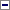 Obiectivele dezvoltării rurale, a căror realizare contribuie la strategia Europa 2020 pentru o creştere inteligentă, durabilă şi favorabilă incluziunii, sunt atinse prin intermediul următoarelor şase priorităţi ale Uniunii în materie de dezvoltare rurală, care reflectă obiectivele tematice relevante ale CSC:(1)încurajarea transferului de cunoştinţe şi a inovării în agricultură, în silvicultură şi în zonele rurale, cu accent pe următoarele aspecte: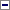 a)încurajarea inovării, a cooperării şi a creării unei baze de cunoştinţe în zonele rurale;b)consolidarea legăturilor dintre agricultură, producţia alimentară şi silvicultură, pe de o parte, şi cercetare şi inovare, pe de altă parte, inclusiv în scopul unei gestionări mai bune a mediului şi al unei performanţe de mediu îmbunătăţite;c)încurajarea învăţării pe tot parcursul vieţii şi a formării profesionale în sectoarele agricol şi forestier.(2)creşterea viabilităţii exploataţiilor şi a competitivităţii tuturor tipurilor de agricultură în toate regiunile şi promovarea tehnologiilor agricole inovatoare şi a gestionării durabile a pădurilor, cu accent pe următoarele aspecte:a)îmbunătăţirea performanţei economice a tuturor exploataţiilor agricole şi facilitarea restructurării şi modernizării exploataţiilor, în special în vederea creşterii participării pe piaţă şi a orientării spre piaţă, precum şi a diversificării activităţilor agricole;b)facilitarea intrării în sectorul agricol a unor fermieri calificaţi corespunzător şi, în special, a reînnoirii generaţiilor.(3)promovarea organizării lanţului alimentar, inclusiv procesarea şi comercializarea produselor agricole, a bunăstării animalelor şi a gestionării riscurilor în agricultură, cu accent pe următoarele aspecte:a)îmbunătăţirea competitivităţii producătorilor primari printr-o mai bună integrare a acestora în lanţul agroalimentar prin intermediul schemelor de calitate, al creşterii valorii adăugate a produselor agricole, al promovării pe pieţele locale şi în cadrul circuitelor scurte de aprovizionare, al grupurilor şi organizaţiilor de producători şi al organizaţiilor interprofesionale;b)sprijinirea gestionării şi a prevenirii riscurilor la nivelul exploataţiilor.(4)refacerea, conservarea şi consolidarea ecosistemelor care sunt legate de agricultură şi silvicultură, cu accent pe următoarele aspecte:a)refacerea, conservarea şi dezvoltarea biodiversităţii, inclusiv în zonele Natura 2000 şi în zonele care se confruntă cu constrângeri naturale sau cu alte constrângeri specifice, a activităţilor agricole de mare valoare naturală, precum şi a stării peisajelor europene;b)ameliorarea gestionării apelor, inclusiv gestionarea îngrăşămintelor şi a pesticidelor;c)prevenirea eroziunii solului şi ameliorarea gestionării solului.(5)promovarea utilizării eficiente a resurselor şi sprijinirea tranziţiei către o economie cu emisii reduse de carbon şi rezilienţă la schimbările climatice în sectoarele agricol, alimentar şi silvic, cu accent pe următoarele aspecte:a)eficientizarea utilizării apei în agricultură;b)eficientizarea utilizării energiei în sectorul agroalimentar;c)facilitarea furnizării şi a utilizării surselor regenerabile de energie, a subproduselor, a deşeurilor şi reziduurilor şi a altor materii prime nealimentare, în scopul bioeconomiei;d)reducerea emisiilor de gaze cu efect de seră şi de amoniac din agricultură;e)promovarea sechestrării şi a conservării carbonului în agricultură şi silvicultură;(6)promovarea incluziunii sociale, a reducerii sărăciei şi a dezvoltării economice în zonele rurale, cu accent pe următoarele aspecte:a)facilitarea diversificării, a înfiinţării şi a dezvoltării de întreprinderi mici, precum şi crearea de locuri de muncă;b)încurajarea dezvoltării locale în zonele rurale;c)sporirea accesibilităţii, a utilizării şi a calităţii tehnologiilor informaţiei şi comunicaţiilor (TIC) în zonele rurale.Toate aceste priorităţi contribuie la realizarea obiectivelor transversale legate de inovare, de protecţia mediului şi de atenuarea schimbărilor climatice şi de adaptarea la acestea. Programele pot aborda mai puţin de şase priorităţi, dacă acest lucru este justificat pe baza punctelor tari, a punctelor slabe, a oportunităţilor şi a ameninţărilor ("analiza SWOT") şi a evaluării ex ante. Fiecare program abordează cel puţin patru priorităţi. Atunci când un stat membru prezintă un program naţional şi un set de programe regionale, programul naţional poate aborda mai puţin de patru priorităţi.În programe pot fi incluse şi alte arii de intervenţie pentru a urmări una dintre priorităţi, în cazul în care acest lucru este justificat şi poate fi măsurat.Pag .273, PNDR 2020Producătorii de produse alimentare și agricole etichetate ecologic, DOP (denumire de origine protejată), IGP (indicație geografică protejată), STG (specialitate tradițională garantată) și ca produs montan, precum și DOC (denumire de origine controlată) și IG (indicație geografică) pentru vinuri de calitate, răspund cererilor consumatorilor de produse alimentare cu indicaţii de calitate declarată. Schemele de calitate pentru produse agricole și alimentare pot contribui la dezvoltarea zonelor rurale, pot oferi producătorilor instrumentele adecvate pentru a realiza o mai bună identificare și promovare a acestor produse, precum și protejarea acestor producători împotriva practicilor neloiale AbreviereExplicatiiAFIRAgenţia pentru Finanţarea Investiţiilor Rurale, instituţie publică cu personalitate juridică, subordonată Ministerului Agriculturii şi Dezvoltării Rurale – scopul AFIR îl constituie derulareaFondului European Agricol pentru Dezvoltare, atât din punct de vedere tehnic, cât și financiar;APIAAgenţia de Plăţi şi Intervenţie în Agricultură – instituţie publică subordonată Ministerului Agriculturii şi Dezvoltării Rurale – derulează fondurile europene pentru implementarea măsurilor  de sprijin finanţate din Fondul European pentru Garantare în Agricultură CE SLIN – CRFIR/OJFIR  Compartimentul Evaluare, din cadrul Serviciului LEADER și Investiții Non-agricole - Centrul Regional pentru Finanțarea Investițiilor Rurale/Oficiul Județean pentru Finanțarea Investițiilor Rurale; CI SLIN – CRFIR/OJFIRCompartimentul Implementare, din cadrul Serviciului LEADER și Investiții Non-agricole - Centrul Regional pentru Finanțarea Investițiilor Rurale/Oficiul Județean pentru Finanțarea Investițiilor Rurale;CFCerere finantare; Formular ce trebuie completat de catre potentialii beneficiari de finantare nerambursabila prin PNDRCRFIR Centrul Regional pentru Finanțarea Investițiilor Rurale din cadrul AFIRDGA ILINADirector General Adjunct Infrastructură, LEADER și Investiții Non-agricole;DGDR - AM PNDR Direcția Generală Dezvoltare Rurală - Autoritatea de Management pentru Programul Național de Dezvoltare Rurală;DSPDirecția de Sănătate Publică.DSVSA Direcția Sanitară Veterinară și pentru Siguranța AlimentelorFEADR Fondul European Agricol pentru Dezvoltare Rurală;FSFisa Masurii- Fisa Tehnica a MasuriiGALGrup de Actiune LocalaGALMMVGrupul de Actiune Locala Maramures-VestGSGhid pentru Solicitantii de finantare/ Ghid SolicitantLEADER Liaison Entre Actions de Développement de l'Économique Rurale: = Legaturi intre actiunile de dezvoltare a economiei rurale HNVEngl. High Natural Value, RO= zonele agricole cu valoare naturală ridicatăMADR Ministerul Agriculturii și Dezvoltării Rurale;OJFIROficiul Județean pentru Finanțarea Investițiilor Rurale din cadrul AFIR;PNDRProgramul Național de Dezvoltare Rurală Programul Naţional de Dezvoltare Rurală este documentul pe baza căruia va putea fiaccesat Fondul European Agricol pentru Dezvoltare Rurală şi care respectă liniile directoare strategice de dezvoltare rurală ale Uniunii Europene.R.N.R.C.Registrul național al rețetelor consacrateR.N.P.M.Registrul  naţional al produselor montane R.J.P.T.Registrul Judeţean al Produselor TradiţionaleR.N.P.T.Registrul Naţional al Produselor Tradiţionale SDL Strategia de Dezvoltare LocalăSTGSpecialitate tradiţională garantată – produsul agricol sau alimentar tradiţional a cărui specificitate a fost recunoscută de comunitate.SL  Serviciul LEADER din cadrul Direcției Asistență Tehnică, LEADER și Investiții Non-agricole  din cadrul AFIR;SLIN – CRFIR Serviciul LEADER și Investiții Non-agricole din cadrul Centrului Regional pentru Finanțarea Investițiilor Rurale;SLIN – OJFIR Serviciul LEADER și Investiții Non-agricole din cadrul Oficiului Județean pentru Finanțarea Investițiilor Rurale;SM  Serviciul Metodologie - AFIRSMER Serviciul Monitorizare, Evaluare, Raportare – AFIR.UEUniunea EuropeanaNr.PARTENERI PUBLICI % (4 din 15, procent = 26,66)  PARTENERI PUBLICI % (4 din 15, procent = 26,66)  PARTENERI PUBLICI % (4 din 15, procent = 26,66)  Partener Funcția în CSTip/Observații1Primaria Pomi Membru titularRepr al Administrație /rural2Primaria Oarța de Jos Membru titularRepr al Administrație /rural3Primaria SatulungMembru titularRepr al Administrație /rural4Primaria SălsigMembru titularRepr al Administrație /ruralPARTENERI PRIVAȚI % (5 din 15, procent = 33,33 %)  PARTENERI PRIVAȚI % (5 din 15, procent = 33,33 %)  PARTENERI PRIVAȚI % (5 din 15, procent = 33,33 %)  Partener Funcția în CSTip/Observații5I.F. Băban Mariana Ioana-Pomi SMMembru titularRepr PRIVAT /rural6S.C. Sativa SRL GârdaniMembru titularRepr PRIVAT /rural7S.C. Principal Gyor SRL- Satulung Membru titularRepr PRIVAT /rural8I.I. Papp Vasile-FărcașaMembru titularRepr PRIVAT /rural9S.C. MCL Proconcept SRL - Tăuții M.Membru titularReprPRIVAT/urbanSOCIETATE CIVILĂ % (6 din 15, procent = 40%)  SOCIETATE CIVILĂ % (6 din 15, procent = 40%)  SOCIETATE CIVILĂ % (6 din 15, procent = 40%)  Partener Funcția în CSTip/Observații10Asoc. Sportivă Tractorul -SatulungMembru titularReprez Asociații private /rural11Asociaţia Speranţa - FărcaşaMembru titularReprez Asociații private /rural12Asociaţia Agropomiprod – PomiMembru titularReprez Asociații private /rural13Asoc. Mugurii Codrului - Băița dSCMembru titularReprez Asociații private /rural14Asociația Sportivă Someșul - CicîrlăuMembru titularReprez Asociații private /rural15Fundaţia Kelsen – Tăuţii MăgherăuşMembru titularReprez Asociații private /urbanNr.PARTENERI PUBLICI % (4 din 15, procent = 26,66)   PARTENERI PUBLICI % (4 din 15, procent = 26,66)   PARTENERI PUBLICI % (4 din 15, procent = 26,66)   PARTENERI PUBLICI % (4 din 15, procent = 26,66)   PARTENERI PUBLICI % (4 din 15, procent = 26,66)   Partener Partener Funcția în CSFuncția în CSTip/Observații1Primaria ArdusatPrimaria ArdusatMembru supleantMembru supleantRepr al Adm /rural2Primaria ArinișPrimaria ArinișMembru supleantMembru supleantRepr al Adm /rural3Primaria Mireșu MarePrimaria Mireșu MareMembru supleantMembru supleantRepr al Adm /rural4Primaria GârdaniPrimaria GârdaniMembru supleantMembru supleantRepr al Adm /ruralPARTENERI PRIVAȚI % (5 din 15, procent = 33,33 %)   PARTENERI PRIVAȚI % (5 din 15, procent = 33,33 %)   PARTENERI PRIVAȚI % (5 din 15, procent = 33,33 %)   PARTENERI PRIVAȚI % (5 din 15, procent = 33,33 %)   PARTENERI PRIVAȚI % (5 din 15, procent = 33,33 %)   Partener Partener Funcția în CSFuncția în CSTip/Observații5S.C. Mezel CO SRL - ArdusatS.C. Mezel CO SRL - ArdusatMembru supleantMembru supleantRepr PRIVAT /rural6S.C. Andre Dream World SRL - SălsigS.C. Andre Dream World SRL - SălsigMembru supleantMembru supleantRepr PRIVAT /rural7PFA Ciocoiet B. Alexandru - Miresu MarePFA Ciocoiet B. Alexandru - Miresu MareMembru supleantMembru supleantRepr PRIVAT /rural8I.I. Ghiman Sorina Veronica - FărcașaI.I. Ghiman Sorina Veronica - FărcașaMembru supleantMembru supleantRepr PRIVAT /rural9Prima Tauti SRL- Tăuţii MăgherăuşPrima Tauti SRL- Tăuţii MăgherăuşMembru supleantMembru supleantRepr PRIVAT /urbanSOCIETATE CIVILĂ % (6 din 15, procent = 40%)   SOCIETATE CIVILĂ % (6 din 15, procent = 40%)   SOCIETATE CIVILĂ % (6 din 15, procent = 40%)   SOCIETATE CIVILĂ % (6 din 15, procent = 40%)   SOCIETATE CIVILĂ % (6 din 15, procent = 40%)   Partener Funcția în CSFuncția în CSTip/ObservațiiTip/Observații10Composesoratul CicîrlăusupleantsupleantReprez Asoc. private /ruralReprez Asoc. private /rural11Aociația Verde pentru Sănătate - FărcașasupleantsupleantReprez Asoc. private /ruralReprez Asoc. private /rural12Asoc. Cult. Artistică Alină-te dor alină -CicârlăusupleantsupleantReprez Asoc. private /ruralReprez Asoc. private /rural13Asoc.Heidenroslein - Remetea ChioaruluisupleantsupleantReprez Asoc. private /ruralReprez Asoc. private /rural14Asociaţia crescătorilor de animale Băiţana- Băiţa de sub Codru supleantsupleantReprez Asoc. private /ruralReprez Asoc. private /rural15Asociaţia Părinţilor Traian Vuia -Tăuţii MsupleantsupleantReprez Asoc. private /urbanReprez Asoc. private /urban Nr.Comisia de Soluționare a Contestațiilor (titulari și supleanți) Comisia de Soluționare a Contestațiilor (titulari și supleanți) Comisia de Soluționare a Contestațiilor (titulari și supleanți) Comisia de Soluționare a Contestațiilor (titulari și supleanți) PARTENERI PUBLICI % (1 din 3, procent = 33,33 %)   PARTENERI PUBLICI % (1 din 3, procent = 33,33 %)   PARTENERI PUBLICI % (1 din 3, procent = 33,33 %)   PARTENERI PUBLICI % (1 din 3, procent = 33,33 %)   Partener Funcția în CSFuncția în CSTip/Observații1Primaria Remetea ChioaruluiMembru titularMembru titularRepr al Adm /ruralPARTENERI PRIVAȚI % (1 din 3, procent = 33,33 %)   PARTENERI PRIVAȚI % (1 din 3, procent = 33,33 %)   PARTENERI PRIVAȚI % (1 din 3, procent = 33,33 %)   PARTENERI PRIVAȚI % (1 din 3, procent = 33,33 %)   Partener Funcția în CSFuncția în CSTip/Observații2PFA Tinc Vasile - Miresu MareMembru titularMembru titularRepr PRIVAT /ruralSOCIETATE CIVILĂ % (1 din 3, procent = 33,33%)   SOCIETATE CIVILĂ % (1 din 3, procent = 33,33%)   SOCIETATE CIVILĂ % (1 din 3, procent = 33,33%)   SOCIETATE CIVILĂ % (1 din 3, procent = 33,33%)   Partener Funcția în CSTip/ObservațiiTip/Observații3Asoc. Profesioniști pentru Viitor - FărcașaMembru titularReprez Asoc. private /ruralReprez Asoc. private /rural4Asoc. Un Zâmbet pentru Vârsta Treia- FărcașaMembru supleantReprez Asoc.i private /ruralReprez Asoc.i private /ruralNivelFazaMecanismul de evitareMANAGEMENTUL PROGRAMULUIProgramare, elaborare program/ strategie, definire reguli de eligi-bilitate a proiectelorPersonalul implicat în managementul şi imple-mentarea programului (personalul angajat al GAL Maramureş Vest, precum şi persoanele din conducere) nu poate participa în domeniu privat la elaborarea, managementul şi implementarea proiectelor finanţate în cadrul programului. Persoanele care deţin părţi sociale, sau au interes ilegitim în legătură cu solicitantul /beneficiarul unui proiect nu pot fi implicate în procesul de verificare a cererilor de plată în cadrul implementării proiectelor finanţate. Interesul poate fi sub formă de beneficiu pentru sine, rude, prieteni, parteneri de afaceri, parteneri politici, etc. Pentru evitarea situaţiilor de incompatibilitate sau conflict de interese, toţi cei implicaţi în procedurile de mai sus la diverse nivele, conform organigramei şi a fişei postului, vor completa o declaraţie pe propria răspundere privind conflictul de interese. Pentru asigurarea transparenţei, procedurile, responsabilităţile şi persoanele implicate vor fi publicate pe pagina web a GAL Maramureş Vest.MANAGEMENTUL PROGRAMULUIMonitorizare, elaborarea rapoar-telor anuale de implementare și a raportărilor statisticePersonalul implicat în managementul şi imple-mentarea programului (personalul angajat al GAL Maramureş Vest, precum şi persoanele din conducere) nu poate participa în domeniu privat la elaborarea, managementul şi implementarea proiectelor finanţate în cadrul programului. Persoanele care deţin părţi sociale, sau au interes ilegitim în legătură cu solicitantul /beneficiarul unui proiect nu pot fi implicate în procesul de verificare a cererilor de plată în cadrul implementării proiectelor finanţate. Interesul poate fi sub formă de beneficiu pentru sine, rude, prieteni, parteneri de afaceri, parteneri politici, etc. Pentru evitarea situaţiilor de incompatibilitate sau conflict de interese, toţi cei implicaţi în procedurile de mai sus la diverse nivele, conform organigramei şi a fişei postului, vor completa o declaraţie pe propria răspundere privind conflictul de interese. Pentru asigurarea transparenţei, procedurile, responsabilităţile şi persoanele implicate vor fi publicate pe pagina web a GAL Maramureş Vest.MANAGEMENTUL PROGRAMULUIInformare şi comunicare cu privire la oportunitățile de finanțare ofe-rite de programPersonalul implicat în managementul şi imple-mentarea programului (personalul angajat al GAL Maramureş Vest, precum şi persoanele din conducere) nu poate participa în domeniu privat la elaborarea, managementul şi implementarea proiectelor finanţate în cadrul programului. Persoanele care deţin părţi sociale, sau au interes ilegitim în legătură cu solicitantul /beneficiarul unui proiect nu pot fi implicate în procesul de verificare a cererilor de plată în cadrul implementării proiectelor finanţate. Interesul poate fi sub formă de beneficiu pentru sine, rude, prieteni, parteneri de afaceri, parteneri politici, etc. Pentru evitarea situaţiilor de incompatibilitate sau conflict de interese, toţi cei implicaţi în procedurile de mai sus la diverse nivele, conform organigramei şi a fişei postului, vor completa o declaraţie pe propria răspundere privind conflictul de interese. Pentru asigurarea transparenţei, procedurile, responsabilităţile şi persoanele implicate vor fi publicate pe pagina web a GAL Maramureş Vest.MANAGEMENTUL PROGRAMULUIMenținerea evidenței contabile la nivel de programPersonalul implicat în managementul şi imple-mentarea programului (personalul angajat al GAL Maramureş Vest, precum şi persoanele din conducere) nu poate participa în domeniu privat la elaborarea, managementul şi implementarea proiectelor finanţate în cadrul programului. Persoanele care deţin părţi sociale, sau au interes ilegitim în legătură cu solicitantul /beneficiarul unui proiect nu pot fi implicate în procesul de verificare a cererilor de plată în cadrul implementării proiectelor finanţate. Interesul poate fi sub formă de beneficiu pentru sine, rude, prieteni, parteneri de afaceri, parteneri politici, etc. Pentru evitarea situaţiilor de incompatibilitate sau conflict de interese, toţi cei implicaţi în procedurile de mai sus la diverse nivele, conform organigramei şi a fişei postului, vor completa o declaraţie pe propria răspundere privind conflictul de interese. Pentru asigurarea transparenţei, procedurile, responsabilităţile şi persoanele implicate vor fi publicate pe pagina web a GAL Maramureş Vest.MANAGEMENTUL PROGRAMULUIManagementul resurselor umanePersonalul implicat în managementul şi imple-mentarea programului (personalul angajat al GAL Maramureş Vest, precum şi persoanele din conducere) nu poate participa în domeniu privat la elaborarea, managementul şi implementarea proiectelor finanţate în cadrul programului. Persoanele care deţin părţi sociale, sau au interes ilegitim în legătură cu solicitantul /beneficiarul unui proiect nu pot fi implicate în procesul de verificare a cererilor de plată în cadrul implementării proiectelor finanţate. Interesul poate fi sub formă de beneficiu pentru sine, rude, prieteni, parteneri de afaceri, parteneri politici, etc. Pentru evitarea situaţiilor de incompatibilitate sau conflict de interese, toţi cei implicaţi în procedurile de mai sus la diverse nivele, conform organigramei şi a fişei postului, vor completa o declaraţie pe propria răspundere privind conflictul de interese. Pentru asigurarea transparenţei, procedurile, responsabilităţile şi persoanele implicate vor fi publicate pe pagina web a GAL Maramureş Vest.IMPLEMENTAREA PROGRAMULUIPregătire şi lansare apeluri de proiecte, definirea criteriilor de eligibilitate evaluare și selecție a proiectelor, elaborarea ghidurilor pentru solicitanțiPersonalul implicat în managementul şi imple-mentarea programului (personalul angajat al GAL Maramureş Vest, precum şi persoanele din conducere) nu poate participa în domeniu privat la elaborarea, managementul şi implementarea proiectelor finanţate în cadrul programului. Persoanele care deţin părţi sociale, sau au interes ilegitim în legătură cu solicitantul /beneficiarul unui proiect nu pot fi implicate în procesul de verificare a cererilor de plată în cadrul implementării proiectelor finanţate. Interesul poate fi sub formă de beneficiu pentru sine, rude, prieteni, parteneri de afaceri, parteneri politici, etc. Pentru evitarea situaţiilor de incompatibilitate sau conflict de interese, toţi cei implicaţi în procedurile de mai sus la diverse nivele, conform organigramei şi a fişei postului, vor completa o declaraţie pe propria răspundere privind conflictul de interese. Pentru asigurarea transparenţei, procedurile, responsabilităţile şi persoanele implicate vor fi publicate pe pagina web a GAL Maramureş Vest.IMPLEMENTAREA PROGRAMULUIMonitorizarea implementării proiectelor finanțatePersonalul implicat în managementul şi imple-mentarea programului (personalul angajat al GAL Maramureş Vest, precum şi persoanele din conducere) nu poate participa în domeniu privat la elaborarea, managementul şi implementarea proiectelor finanţate în cadrul programului. Persoanele care deţin părţi sociale, sau au interes ilegitim în legătură cu solicitantul /beneficiarul unui proiect nu pot fi implicate în procesul de verificare a cererilor de plată în cadrul implementării proiectelor finanţate. Interesul poate fi sub formă de beneficiu pentru sine, rude, prieteni, parteneri de afaceri, parteneri politici, etc. Pentru evitarea situaţiilor de incompatibilitate sau conflict de interese, toţi cei implicaţi în procedurile de mai sus la diverse nivele, conform organigramei şi a fişei postului, vor completa o declaraţie pe propria răspundere privind conflictul de interese. Pentru asigurarea transparenţei, procedurile, responsabilităţile şi persoanele implicate vor fi publicate pe pagina web a GAL Maramureş Vest.IMPLEMENTAREA PROGRAMULUIVerificarea cererilor de rambursa-re/ plată a proiectelor finanțatePersonalul implicat în managementul şi imple-mentarea programului (personalul angajat al GAL Maramureş Vest, precum şi persoanele din conducere) nu poate participa în domeniu privat la elaborarea, managementul şi implementarea proiectelor finanţate în cadrul programului. Persoanele care deţin părţi sociale, sau au interes ilegitim în legătură cu solicitantul /beneficiarul unui proiect nu pot fi implicate în procesul de verificare a cererilor de plată în cadrul implementării proiectelor finanţate. Interesul poate fi sub formă de beneficiu pentru sine, rude, prieteni, parteneri de afaceri, parteneri politici, etc. Pentru evitarea situaţiilor de incompatibilitate sau conflict de interese, toţi cei implicaţi în procedurile de mai sus la diverse nivele, conform organigramei şi a fişei postului, vor completa o declaraţie pe propria răspundere privind conflictul de interese. Pentru asigurarea transparenţei, procedurile, responsabilităţile şi persoanele implicate vor fi publicate pe pagina web a GAL Maramureş Vest.IMPLEMENTAREA PROGRAMULUIPregătirea și lansarea achizițiilor publice la nivel de programPersoanele fizice sau juridice care participă di-rect în procesul de verificare/evaluare a oferte-lor nu au dreptul de a fi candidat, ofertant, sau subcontractant în cadrul procedurii de achiziţie. IMPLEMENTAREA PROGRAMULUIEvaluarea, selecția proiectelor depuse în cadrul strategiei, soluționarea contestațiilorPersoanele fizice sau juridice care au interes în legătură cu solicitantul/beneficiarul unui proiect nu pot fi implicate în procesul de selecţie. Mem-brii Comitetului de Selecţie a Proiectelor şi ai Comisiei de Soluţionare a Contestațiilor vor com-pleta declarații pe proprie răspundere privind conflictul de interese.În ceea ce privește măsurile atipice din cadrul SDL-urilor, așa cum sunt ele definite, GAL-urile au obligația de a transmite documentația de accesare (Ghiduri ale solicitanților - inclusiv anexe, modelul de cerere de finanțare și fișa de evaluare a eligibilității) în prealabil către AFIR central la adresa de e-mail leader@afir.info în vederea parcurgerii etapelor de avizare, în conformitate cu prevederile Manualului de procedură pentru implementarea submăsurii 19.2. Ulterior obținerii avizului AFIR pentru documentația de accesare, aceasta împreună cu apelul de selecție vor fi înaintate către CDRJ pentru aprobare.GAL are obligația de a indica pe pagina de internetdata postării tuturor documentelor care au legătură cu sesiunile lansate.Atenție! În lansarea apelurilor de selecție, GAL poate opta pentru varianta potrivită la nivelul teritoriului acoperit, respectiv: - organizarea de sesiuni anuale continue de depunere a proiectelor cu selecție lunară/ trimestrială; - organizarea unor sesiuni periodice limitate, de minimum 30 de zile calendaristice; - stabilirea unui prag de supracontractare pentru închiderea sesiunii (valoarea proiectelor depuse să fie de cel puțin 110% din valoarea alocării sesiunii), caz în care se poate reduce perioada minimă a sesiunii, dar nu mai puțin de 5 (cinci) zile lucrătoare; - etc. Pentru fiecare sesiune de depunere proiecte este necesară stabilirea unui punctaj minim pentru selectarea fiecărui proiect care va avea cel puțin valoarea criteriului/sub-criteriului de selecție cu punctajul cel mai mic.Se acceptă ca durata sesiunii de depunere să fie de minimum 10 zile calendaristice numai în situația în care apelul de selecție va conține toate prevederile și informațiile care au făcut obiectul ultimului apel de selecție pe măsura respectivă, inclusiv punctajele pentru criteriile de selecție, cu excepția alocării financiare/sesiune.Înainte de lansarea apelului de selecție, acesta trebuie să fie avizat de reprezentantul CDRJ, care se asigură de corectitudinea informațiilor conținute în apel, informații care trebuie să fie în concordanță cu Strategia de Dezvoltare Locală aprobată și prevederile fișei măsurii din SDL, respectiv prevederile din Ghidul solicitantului elaborat de către GAL pentru măsura respectivă.Sediul Asociaţiei GALMMV Oraş Tăuţii Măgherăuş, Str. 1, Nr.194, cam.15 (în incinta Primăriei Tăuţii Măgherăuş), Maramures, Romania, cod poştal 437345,în perioada Sesiunii de Finantare/Apelului de selectie proiecte,conform anunt Lansare Sesiuni Finantare publicat pe site ul GALMMV la: https://galmmv.ro/m33a/Sesiunea 1/2023Din data de 26.01.2023 pina la data de 27.02.2023Masura M3/3A Scheme de CalitateFond disponibil = 6000 eur/proiect, total 18000 EUR pt. 3 proiecte.(3)Este oportună menţinerea plafonului de 200 000 EUR pentru cuantumul ajutoarelor de minimis pe care o întreprindere unică le poate primi pe o perioadă de trei ani din partea unui stat membru. Acest plafon rămâne necesar pentru a se asigura că o măsură care face obiectul prezentului regulament poate fi considerată ca neavând niciun efect asupra schimburilor comerciale dintre statele membre şi nedenaturând sau neameninţând să denatureze concurenţa.(4)În sensul normelor de concurenţă prevăzute în tratat, prin "întreprindere" se înţelege orice entitate care desfăşoară o activitate economică, indiferent de statutul său juridic şi de modul în care este finanţată (6). Curtea de Justiţie a Uniunii Europene a hotărât că toate entităţile care sunt controlate (juridic sau de facto) de către aceeaşi entitate ar trebui considerate o întreprindere unică (7). În scopul asigurării securităţii juridice şi al reducerii sarcinii administrative, prezentul regulament ar trebui să prevadă o listă exhaustivă de criterii clare cu ajutorul cărora să se stabilească dacă două sau mai multe întreprinderi dintr-un stat membru trebuie considerate o întreprindere unică. Dintre criteriile consacrate pentru definirea "întreprinderilor afiliate" în cadrul definiţiei întreprinderilor mici sau mijlocii (IMM) din Recomandarea 2003/361/CE a Comisiei (1) şi din anexa I la Regulamentul (CE) nr. 800/2008 al Comisiei (2), Comisia a selectat criteriile adecvate pentru scopul prezentului regulament. Autorităţile publice cunosc deja criteriile respective, care ar trebui să fie aplicabile, având în vedere domeniul de aplicare al prezentului regulament, atât IMM-urilor, cât şi întreprinderilor mari. Aceste criterii ar trebui să garanteze că un grup de întreprinderi afiliate este considerat ca fiind o întreprindere unică pentru aplicarea normelor privind ajutoarele de minimis, dar totodată şi că întreprinderile care nu au nicio legătură între ele în afară de faptul că fiecare are o legătură directă cu acelaşi organism public sau cu aceleaşi organisme publice nu sunt tratate ca întreprinderi având legături unele cu altele. Se ţine seama, aşadar, de situaţia specifică a întreprinderilor controlate de aceeaşi instituţie publică sau de aceleaşi instituţii publice, fiecare putând avea putere de decizie.În cazul în care după parcurgerea perioadei de contestații nu intervin modificări în ceea ce privește Raportul intermediar de selecție, se poate reîntruni Comitetul de selecție în vederea aprobării unui Raport de selecție final sau GAL poate emite o Notă asumată și semnată de Președintele/ Reprezentantul legal al GAL (sau o persoană mandatată în acest sens) în care vor fi descrise toate etapele procedurii de evaluare și selecție aplicată și faptul că, după parcurgerea tuturor etapelor, asupra Raportului intermediar de selecție nu au intervenit modificări, acesta devenind Raport final de selecție la data semnării Notei. În acest caz, termenul de 15 zile lucrătoare de depunere a proiectelor la AFIR se calculează de la data Notei.Metodologia completa de verificare a conformității administrative și încadrării proiectului este inclusă in Fișa de Conformitate - Anexa nr.10. Eligibilitatea cheltuielilor se stabilește pe baza fișei tehnice a măsurii din SDL și a prevederilor din legislația națională și europeană specifice tipurilor de operațiuni finanțate prin măsură.În această secțiune vor fi detaliate atât cheltuielile eligibile, cât și cele neeligibile, ținând cont de următoarele, după caz:‐ Norme specifice de eligibilitate pentru granturi și pentru asistența rambursabilă Articolul 69 din Regulamentul (UE) Nr. 1303/2013‐ Dispoziții comune mai multor măsuri Articolul 45 din Regulamentul (UE) Nr. 1305/2013‐ Dispoziţii privind eligibilitatea cheltuielilor Cap. 8.1 din PNDR 2014-2020;‐ Reguli privind măsura 19 "Dezvoltarea locală LEADER"Art. 24 din H.G. 226/2015;‐ Prevederile schemei de ajutor de minimis ”Sprijin pentru implementarea acțiunilor în cadrul strategiei de dezvoltare locală”;‐ Toate reglementările naționale și europene specifice tipurilor de operațiuni finanțate prin măsura din SDL.Toate condițiile de eligibilitate și criteriile de selecție, precum și acțiunile stabilite în Cererea de Finantare/ Planul de acțiuni, devin obligatorii pentru menţinerea sprijinului pe toată perioada de valabilitate a Contractului de finanțare.În cazul nerespectării condițiilor se vor aplica prevederile Manualului de procedură pentru implementare – Secțiunea II Autorizare Plăți.(nerespectare CS care ar fi determinat neselectarea acestuia)Atentie !Clarificare referitoare la  eligibilitate / neeligibilitate TVA și încadrarea în Buget Solicitantul poate încadra în Buget valoarea TVA pe coloana cheltuielilor eligibile dacă acesta nu poate fi recuperat de la bugetul de stat conform legislației în vigoare sau dacă Solicitantul nu este plătitor de TVA Dacă solicitantul este plătitor de TVA contravaloarea TVA trebuie încadrată pe coloana cheltuielilor neeligibile.ObiectivPrioritateD.I.Măsura/Obiectiv tranversalMăsura/Obiectiv tranversalMăsura/Obiectiv tranversalIndicatori LEADERIndicatori locali:(C): Cantitativi (Q): CalitativiObiectivPrioritateD.I.123Indicatori LEADERIndicatori locali:(C): Cantitativi (Q): CalitativiO1O1P33AM3/3A M3/3A M3/3A Cheltuielile publice totale: 18.000 EURNumar de proiecte estimate:3 (Q): Număr de exploatații agricole care primesc sprijin pentru participarea la sisteme de calitate: 3O1P33ACheltuielile publice totale: 18.000 EURNumar de proiecte estimate:3 (Q): Număr de exploatații agricole care primesc sprijin pentru participarea la sisteme de calitate: 3O1P33ACheltuielile publice totale: 18.000 EURNumar de proiecte estimate:3 (Q): Număr de exploatații agricole care primesc sprijin pentru participarea la sisteme de calitate: 3Fig. Schema fizica si logica a  retelei GALMMV NET /  imagine de ansamblu  a strategiei integrate  GALMMV 2020: Nivel Infrastructuri, Îmbunătăţirea Infrastructurii teritoriale prin legături fizice de tip infrastructuri locale de bază mici reţele de infrastructuri, bazate pe drumurile comunale, trotuare, podeţe, piste pentru  biciclete, reţele de telecomunicaţii / Broadband, inclusiv eco-transport prin zonele Natura 2000 şi în teritorii locuite de minorităţi naţionale ca şi bază a redezvoltării intravilane: zone =micro vaduri comerciale, culturale, zone de atracţie rurale, respectiv conexiuni cu reţelele din Natura 2000 şi zonele locuite de minorităţi.Nivel structuri, Îmbunătățirea colaborării între actorii din mediul rural, prin mecanismele din cele 5 priorităţi selectate, colaborări care să genereze locuri de muncă, o nouă cultură a asocierii, orientare spre Piaţa Locală şi Lanţurile scurte / Vânzări Directe şi baza funcţională a motoarelor de dezvoltare viitoare.Nivel individual, Sprijinirea entităţilor eligibile din agricultură şi domeniile non agricole pentru dezvoltarea afacerilor proprii prin investiţii individuale şi prin colaborare cu alţi actori locali pentru creşterea competitivităţii, a câştigării de pieţe locale /regionale prin asocieri şi promovarea de branduri locale. Acest nivel beneficiază de utilizarea infrastructurii şi structurilor construite la nivelele superioare.Nr.CriteriuCriterii /principii de selectie M3/3A Scheme de CalitatePunctaj MAXIM Total punctaj realizatCS1Număr  dosare de aplicație întocmite în timpul activităților pregătitoare 20CS11 dosar=10 puncte20CS12 sau mai multe dosare=20 puncte20CS2Număr  dosare de aplicație depuse în timpul activităților pregătitoare 20CS21 dosar=10 puncte20CS22 sau mai multe dosare=20 puncte20CS3Număr de alte activități premergătoare/conexe aderării la o schemă de calitate20CS31 actiune premergatoare= 10 puncte20CS32 actiuni premergatoare =15 puncte20CS33 sau mai multe actiuni premergatoare=20puncte20CS4Număr de exploatații agricole care beneficiază de activitățile premergătoare propuse 20CS43 explotatii=10 puncte20CS45 explotatii=15 puncte20CS410 sau mai multe exploatatii=20 puncte20CS5Număr de exploatații agricole care au fost/sunt beneficiare de finanțare pe alte măsuri GALMMV20CS51exploatatie=10 puncte20CS52 sau mai multe exploatatii =20 puncte20Punctaj minim pentru selectie=50Totaluri 100Departajare:Rezultatul verificarii Rezultatul verificarii Rezultatul verificarii În cazul în care două sau mai multe proiecte vor avea același punctaj vor fi aplicate următoarele criterii de departajare:Da NuNu e cazul1Punctajul la CS42Pubctajul la CS 5 3Punctajul la CS34Punctajul la CS25Punctajul la CS1NivelFazaMecanismul de evitareMANAGEMENTUL PROGRAMULUIProgramare, elaborare program/ strategie, definire reguli de eligi-bilitate a proiectelorPersonalul implicat în managementul şi imple-mentarea programului (personalul angajat al GAL Maramureş Vest, precum şi persoanele din conducere) nu poate participa în domeniu privat la elaborarea, managementul şi implementarea proiectelor finanţate în cadrul programului. Persoanele care deţin părţi sociale, sau au interes ilegitim în legătură cu solicitantul /beneficiarul unui proiect nu pot fi implicate în procesul de verificare a cererilor de plată în cadrul implementării proiectelor finanţate. Interesul poate fi sub formă de beneficiu pentru sine, rude, prieteni, parteneri de afaceri, parteneri politici, etc. Pentru evitarea situaţiilor de incompatibilitate sau conflict de interese, toţi cei implicaţi în procedurile de mai sus la diverse nivele, conform organigramei şi a fişei postului, vor completa o declaraţie pe propria răspundere privind conflictul de interese. Pentru asigurarea transparenţei, procedurile, responsabilităţile şi persoanele implicate vor fi publicate pe pagina web a GAL Maramureş Vest.MANAGEMENTUL PROGRAMULUIMonitorizare, elaborarea rapoar-telor anuale de implementare și a raportărilor statisticePersonalul implicat în managementul şi imple-mentarea programului (personalul angajat al GAL Maramureş Vest, precum şi persoanele din conducere) nu poate participa în domeniu privat la elaborarea, managementul şi implementarea proiectelor finanţate în cadrul programului. Persoanele care deţin părţi sociale, sau au interes ilegitim în legătură cu solicitantul /beneficiarul unui proiect nu pot fi implicate în procesul de verificare a cererilor de plată în cadrul implementării proiectelor finanţate. Interesul poate fi sub formă de beneficiu pentru sine, rude, prieteni, parteneri de afaceri, parteneri politici, etc. Pentru evitarea situaţiilor de incompatibilitate sau conflict de interese, toţi cei implicaţi în procedurile de mai sus la diverse nivele, conform organigramei şi a fişei postului, vor completa o declaraţie pe propria răspundere privind conflictul de interese. Pentru asigurarea transparenţei, procedurile, responsabilităţile şi persoanele implicate vor fi publicate pe pagina web a GAL Maramureş Vest.MANAGEMENTUL PROGRAMULUIInformare şi comunicare cu privire la oportunitățile de finanțare ofe-rite de programPersonalul implicat în managementul şi imple-mentarea programului (personalul angajat al GAL Maramureş Vest, precum şi persoanele din conducere) nu poate participa în domeniu privat la elaborarea, managementul şi implementarea proiectelor finanţate în cadrul programului. Persoanele care deţin părţi sociale, sau au interes ilegitim în legătură cu solicitantul /beneficiarul unui proiect nu pot fi implicate în procesul de verificare a cererilor de plată în cadrul implementării proiectelor finanţate. Interesul poate fi sub formă de beneficiu pentru sine, rude, prieteni, parteneri de afaceri, parteneri politici, etc. Pentru evitarea situaţiilor de incompatibilitate sau conflict de interese, toţi cei implicaţi în procedurile de mai sus la diverse nivele, conform organigramei şi a fişei postului, vor completa o declaraţie pe propria răspundere privind conflictul de interese. Pentru asigurarea transparenţei, procedurile, responsabilităţile şi persoanele implicate vor fi publicate pe pagina web a GAL Maramureş Vest.MANAGEMENTUL PROGRAMULUIMenținerea evidenței contabile la nivel de programPersonalul implicat în managementul şi imple-mentarea programului (personalul angajat al GAL Maramureş Vest, precum şi persoanele din conducere) nu poate participa în domeniu privat la elaborarea, managementul şi implementarea proiectelor finanţate în cadrul programului. Persoanele care deţin părţi sociale, sau au interes ilegitim în legătură cu solicitantul /beneficiarul unui proiect nu pot fi implicate în procesul de verificare a cererilor de plată în cadrul implementării proiectelor finanţate. Interesul poate fi sub formă de beneficiu pentru sine, rude, prieteni, parteneri de afaceri, parteneri politici, etc. Pentru evitarea situaţiilor de incompatibilitate sau conflict de interese, toţi cei implicaţi în procedurile de mai sus la diverse nivele, conform organigramei şi a fişei postului, vor completa o declaraţie pe propria răspundere privind conflictul de interese. Pentru asigurarea transparenţei, procedurile, responsabilităţile şi persoanele implicate vor fi publicate pe pagina web a GAL Maramureş Vest.MANAGEMENTUL PROGRAMULUIManagementul resurselor umanePersonalul implicat în managementul şi imple-mentarea programului (personalul angajat al GAL Maramureş Vest, precum şi persoanele din conducere) nu poate participa în domeniu privat la elaborarea, managementul şi implementarea proiectelor finanţate în cadrul programului. Persoanele care deţin părţi sociale, sau au interes ilegitim în legătură cu solicitantul /beneficiarul unui proiect nu pot fi implicate în procesul de verificare a cererilor de plată în cadrul implementării proiectelor finanţate. Interesul poate fi sub formă de beneficiu pentru sine, rude, prieteni, parteneri de afaceri, parteneri politici, etc. Pentru evitarea situaţiilor de incompatibilitate sau conflict de interese, toţi cei implicaţi în procedurile de mai sus la diverse nivele, conform organigramei şi a fişei postului, vor completa o declaraţie pe propria răspundere privind conflictul de interese. Pentru asigurarea transparenţei, procedurile, responsabilităţile şi persoanele implicate vor fi publicate pe pagina web a GAL Maramureş Vest.IMPLEMENTAREA PROGRAMULUIPregătire şi lansare apeluri de proiecte, definirea criteriilor de eligibilitate evaluare și selecție a proiectelor, elaborarea ghidurilor pentru solicitanțiPersonalul implicat în managementul şi imple-mentarea programului (personalul angajat al GAL Maramureş Vest, precum şi persoanele din conducere) nu poate participa în domeniu privat la elaborarea, managementul şi implementarea proiectelor finanţate în cadrul programului. Persoanele care deţin părţi sociale, sau au interes ilegitim în legătură cu solicitantul /beneficiarul unui proiect nu pot fi implicate în procesul de verificare a cererilor de plată în cadrul implementării proiectelor finanţate. Interesul poate fi sub formă de beneficiu pentru sine, rude, prieteni, parteneri de afaceri, parteneri politici, etc. Pentru evitarea situaţiilor de incompatibilitate sau conflict de interese, toţi cei implicaţi în procedurile de mai sus la diverse nivele, conform organigramei şi a fişei postului, vor completa o declaraţie pe propria răspundere privind conflictul de interese. Pentru asigurarea transparenţei, procedurile, responsabilităţile şi persoanele implicate vor fi publicate pe pagina web a GAL Maramureş Vest.IMPLEMENTAREA PROGRAMULUIMonitorizarea implementării proiectelor finanțatePersonalul implicat în managementul şi imple-mentarea programului (personalul angajat al GAL Maramureş Vest, precum şi persoanele din conducere) nu poate participa în domeniu privat la elaborarea, managementul şi implementarea proiectelor finanţate în cadrul programului. Persoanele care deţin părţi sociale, sau au interes ilegitim în legătură cu solicitantul /beneficiarul unui proiect nu pot fi implicate în procesul de verificare a cererilor de plată în cadrul implementării proiectelor finanţate. Interesul poate fi sub formă de beneficiu pentru sine, rude, prieteni, parteneri de afaceri, parteneri politici, etc. Pentru evitarea situaţiilor de incompatibilitate sau conflict de interese, toţi cei implicaţi în procedurile de mai sus la diverse nivele, conform organigramei şi a fişei postului, vor completa o declaraţie pe propria răspundere privind conflictul de interese. Pentru asigurarea transparenţei, procedurile, responsabilităţile şi persoanele implicate vor fi publicate pe pagina web a GAL Maramureş Vest.IMPLEMENTAREA PROGRAMULUIVerificarea cererilor de rambursa-re/ plată a proiectelor finanțatePersonalul implicat în managementul şi imple-mentarea programului (personalul angajat al GAL Maramureş Vest, precum şi persoanele din conducere) nu poate participa în domeniu privat la elaborarea, managementul şi implementarea proiectelor finanţate în cadrul programului. Persoanele care deţin părţi sociale, sau au interes ilegitim în legătură cu solicitantul /beneficiarul unui proiect nu pot fi implicate în procesul de verificare a cererilor de plată în cadrul implementării proiectelor finanţate. Interesul poate fi sub formă de beneficiu pentru sine, rude, prieteni, parteneri de afaceri, parteneri politici, etc. Pentru evitarea situaţiilor de incompatibilitate sau conflict de interese, toţi cei implicaţi în procedurile de mai sus la diverse nivele, conform organigramei şi a fişei postului, vor completa o declaraţie pe propria răspundere privind conflictul de interese. Pentru asigurarea transparenţei, procedurile, responsabilităţile şi persoanele implicate vor fi publicate pe pagina web a GAL Maramureş Vest.IMPLEMENTAREA PROGRAMULUIPregătirea și lansarea achizițiilor publice la nivel de programPersoanele fizice sau juridice care participă di-rect în procesul de verificare/evaluare a oferte-lor nu au dreptul de a fi candidat, ofertant, sau subcontractant în cadrul procedurii de achiziţie. IMPLEMENTAREA PROGRAMULUIEvaluarea, selecția proiectelor depuse în cadrul strategiei, soluționarea contestațiilorPersoanele fizice sau juridice care au interes în legătură cu solicitantul/beneficiarul unui proiect nu pot fi implicate în procesul de selecţie. Membrii Comitetului de Selecţie a Proiectelor şi ai Comisiei de Soluţionare a Contestațiilor vor completa declarații pe proprie răspundere privind conflictul de interese.“Dacă după parcurgerea perioadei de contestații nu intervin modificări în ceea ce privește Raportul intermediar de selecție, se poate reîntruni Comitetul de Selecție în vederea aprobării Raportului de Selecție final sau GAL poate emite o Notă asumată și semnată de președintele /reprezentantul legal GAL (sau o persoană mandată în acest sens) în care vor fi descrise toate etapele procedurii de evaluare și selecție aplicată și faptul că, după parcurgerea tuturor etapelor, asupra Raportului Intermediar de Selecție nu au intervenit modificări, acesta devenind Raport final de selecție la data semnării Notei. GAL are obligația de a atașa această Notă la documentele emise de GAL care însoțesc proiectele selectate depuse la AFIR, precum și de a transmite o copie scanată a acesteia către CDRJ spre informare.Dacă pe o anumită măsură/componentă a măsurii s-au constituit sume disponibile provenite în urma rezilierii contractelor de finanțare/din economii realizate la finalizarea contractelor de finanțare, sume neangajate ca urmare a neîncheierii contractelor, sume rezultate prin declararea ca neeligibile la nivelul AFIR a unor proiecte eligibile și selectate la nivelul GAL, sume rezultate din realocări financiare, și în Raportul de selecție există proiecte eligibile fără finanțare (în așteptare) ca urmare a ultimei sesiuni lansate, acestea pot fi finanțate în baza unui Raport de Selecție Suplimentar, ce va conține inclusiv statutul tuturor proiectelor depuse în cadrul ultimului apel de selecție, cu evidențierea proiectelor selectate ulterior emiterii Raportului de selecție. Emiterea Raportului de selecție suplimentar se realizează cu respectarea condițiilor impuse în cazul Raportului de Selecție (avizarea de către CDRJ și asigurarea transparenței) și va cuprinde mențiuni privind sursa de finanțare și proiectele selectate. Elaborarea și aprobarea Raportului de selecție suplimentar se va realiza în aceleași condiții ca și pentru Raportul de selecție.În cazul în care suma disponibilă pe o sesiune nu acoperă toate proiectele eligibile și astfel anumite proiecte devin eligibile și neselectate, există posibilitatea finanțării unui/mai multor proiecte care nu se încadrează în finanțare, în urma unei rectificări de către solicitant a bugetului indicativ al proiectului.Pentru a putea finanța aceste tipuri de proiecte, se poate opta pentru una dintre următoarele variante:1.	 După finalizarea etapei de verificare a eligibilității și a criteriilor de selecție aplicate de către GAL, solicitantul va fi notificat asupra rezultatului verificării. În notificare, GAL menționează statusul proiectului ca fiind eligibil și neselectat și de asemenea, poate include informații referitoare la posibilitatea solicitantului de a reduce bugetul proiectului, astfel încât să se încadreze în alocarea rămasă disponibilă și astfel proiectul să devină selectat.În acest caz, GAL trebuie să informeze beneficiarul asupra termenului limită în care poate depune bugetul refăcut și perioada de reevaluare de la nivelul GAL.Atenție! Diminuarea bugetului nu trebuie să afecteze criteriile de eligibilitate și selecție ale proiectului.Dacă solicitantul este de acord cu această posibilitate și implicit depune bugetul actualizat în conformitate cu disponibilul pe acea sesiune, care ulterior este aprobat, GAL poate include acest proiect cu valoarea actualizată în Raportul de selecție final.2.	Există posibilitatea realocării unor sume de la alte măsuri către acea măsura și finanțarea proiectului/proiectelor în integralitate în baza unui raport de selecție suplimentar.3.	Se poate finaliza sesiunea de depunere fără finanțarea proiectului eligibil și neselectat, iar ulterior se pot aloca sume suplimentare de la alte măsuri și se poate redeschide sesiunea.Anexa IPrevederi generale Anexa IIBugetul indicativ Anexa IIICererea de finanțare Anexa IVInstrucțiuni de plată pentru proiectele de servicii finanțate în cadrul Sub-măsurii 19.2Anexa VInstrucțiuni privind achizițiile pentru beneficiarii publici/privați FEADR Anexa VIMateriale și activități de informare de tip publicitarContinut Dosar Proiect (1Original + 1 Copie conform cu originalul)Obs.Adresa de InaintareAnexa 9Opis DocumentePagina zeroCererea de finantareTiparita/semnata/scanata pdf si in format editabil pe DVDAnexa1- Buget Indicativ și Fundamentarea bugetului pe categorii de cheltuieli eligibile, corelate cu activitățile și rezultatele proiectului; ObligatoriuAnexa2 – Declarație pe proprie răspundere a solicitantului;ObligatoriuAnexa3 – Grafic calendaristic de implementare;ObligatoriuAnexa4 – Declarație privind prelucrarea datelor cu caracter personal AFIRObligatoriuLista Documente anexate proiectelor de servicii (conform Model Cerere de Finantare-pag.8), 9 documenteObligatoriuDeclaratiiObligatoriiAnexa5. Declaratie eligibilitateObligatoriuAnexa6. Declaratie Capacitati Tehnico-FinanciareObligatoriuAnexa7.Declaratieprivind AuditulObligatoriuAnexa8. Declaratie privind respectarea HG226 ObligatoriuAnexa9.AdresadeInaintare_Declaratii_M3_3A_calitate_RaportareGALMMVObligatoriuCD/DVD, 2 buc ObligatoriuContine toate documentele /pdf/semnate/scanate + Cererea de Finantare in format editabil ObligatoriiNr.crtNr.crtAnexaAnexaAnexaObs.111.Ghid GALMMV M3_31 1.Ghid GALMMV M3_31 1.Ghid GALMMV M3_31 Pentru documentare 222.Cerere Finantare GALMMV_M3_3A_servicii 2.Cerere Finantare GALMMV_M3_3A_servicii 2.Cerere Finantare GALMMV_M3_3A_servicii Trebuie Completat de beneficiar333.Fisa Masurii M3_3A Scheme de Calitate3.Fisa Masurii M3_3A Scheme de Calitate3.Fisa Masurii M3_3A Scheme de CalitatePentru documentare/Informare beneficiar44Anexa.1. Buget Indicativ Anexa.1. Buget Indicativ Anexa.1. Buget Indicativ Trebuie Completat de beneficiar55Anexa.2. Declaratie pe propria rasoundereAnexa.2. Declaratie pe propria rasoundereAnexa.2. Declaratie pe propria rasoundereTrebuie Completat de beneficiarInformare66Anexa.3. Grafic de implementareAnexa.3. Grafic de implementareAnexa.3. Grafic de implementareTrebuie Completat de beneficiarInformare77Anexa.4. Declaratie GDPR AFIR Anexa.4. Declaratie GDPR AFIR Anexa.4. Declaratie GDPR AFIR Trebuie Completat de beneficiar88Anexa.5.Declaratie eligibilitate beneficiarAnexa.5.Declaratie eligibilitate beneficiarAnexa.5.Declaratie eligibilitate beneficiarTrebuie Completat de beneficiar99Anexa.6. Declaratie Capacitati tehnico-FinanciareAnexa.6. Declaratie Capacitati tehnico-FinanciareAnexa.6. Declaratie Capacitati tehnico-FinanciareTrebuie Completat de beneficiar1010Anexa.7.Declaratie privind Auditul proiectuluiAnexa.7.Declaratie privind Auditul proiectuluiAnexa.7.Declaratie privind Auditul proiectuluiTrebuie Completat de beneficiar1111Anexa.8. Declaratie privind respectarea  HG226_HG800Anexa.8. Declaratie privind respectarea  HG226_HG800Anexa.8. Declaratie privind respectarea  HG226_HG800Trebuie Completat de beneficiar1212Anexa9.Adresa Inaintare_DeclaratieRaportarelaGALMMV_DatePersonaleAnexa9.Adresa Inaintare_DeclaratieRaportarelaGALMMV_DatePersonaleAnexa9.Adresa Inaintare_DeclaratieRaportarelaGALMMV_DatePersonaleTrebuie Completat de beneficiar1313Anexa.10.Fisa ConformitateAnexa.10.Fisa ConformitateAnexa.10.Fisa ConformitatePentru documentare/Informare beneficiar; Se completeaza  de catre GALMMV1414Anexa.11. Fisa Eligibilitate Anexa.11. Fisa Eligibilitate Anexa.11. Fisa Eligibilitate Pentru documentare/Informare beneficiar  Se completeaza la GALMMV 1515Anexa.12. Fisa SelectieAnexa.12. Fisa SelectieAnexa.12. Fisa SelectiePentru documentare/Informare beneficiar  Se completeaza la GALMMV